Ерментай СултанмуратТРАНСФОРМАЦИЯ МИРАИздание второе, дополненное Посвящаю жертвам несправедливости.						Автор.Алматы «Цивлизация»2002ББК    65.5 + 66С89Cултанмурат Е.Transformation of the World - Әлемді трансформациялау -  Трансформация мираС89 - Алматы, «Цивлизация», 2002. – 416 с.ISBN 9965 – 01 – 844 - 8Книга ознакомит читателей с новой концепцией трансформации мира, направленной на создание универсальной системы справедливых и гуманных взаимоотношений как по горизонтали – между людьми, между странами, так и по вертикали - от каждого человека до международного уровня – до ООН.Если, названная концепция нацелена на создание гармоничного мира, то концепция трансформации экономики в двухфакторную рыночную модель предлагает экономический базис, который должен иметь решающее значение в таком обществе будущего. Таким образом, обе концепции, включенные в данную книгу, в принципе, являются частями единого целостного подхода к преобразованию мира. Залогом практического осуществления концепций в течение первых десятилетий наступившего столетия, прежде всего двухфакторной модели экономики  является то, что последняя уже стала реальной составляющей экономики во многих странах мира. А экономическая трансформация, это есть начало трансформаций всего общества.Все права принадлежит Ерментай Султанмурат 2000.С  0601000000     00(05) – 01									Султанмурат Е., 2002Все права защищены.ОглавлениеНа английском языкеНа казахском языкеНа русском языкеОт редактораКраткое содержание книгиК читателюПредисловие к второму изданиюТРАНСФОРМАЦИЯ МИРАНародная концепция трансформации мираВВЕДЕНИЕГУМАНИЗМ и СПРАВЕДЛИВОСТЬ – основа единства человечестваРоль закона в человеческом обществедахабический строй    Первые шаги к дахабическому строю – «Кондахабия»СУТЬ «Кондахабия»  Задачи «Кондахабия»  Политическая система  Справедливость и гуманизм суть «Кондахабия»  Справедливость в экономике  Проблемы национальных меньшинств    О социальных меньшинствах   Проблемы культуры   Экология   Военные отношения   Природные и глобальные ресурсы   Политика, управление делами общества Значение и следствие принятия «Кондахабия»Всемирное значение «Кондахабия»Наднациональные нормативные документы ПЕРСПЕКТИВЫ ООНОбеспечение мира в дахабическом миреЯзык ООНШтаб-квартира ООН Текущие неотложные задачи ООНООН - отчий дом; Парламент ООНПослесловиеТрансформация экономики 		               на двухфакторную рыночную модель 		                  Концепция. На примере государственной собственности Казахстана. Предисловие Казахстанский вариант народного капитализмаОбращение о проведении Великого Всемирного Форума: “ТРАНСФОРМАЦИЯ МИРА” – ”ТЫСЯЧЕЛЕТИЯ: Итоги и Перспективы””Цивилизация – где мы, куда идем?		           Всеобщая декларация Землян		     Праздник - ФорумОБЕСПЕЧЕНИЕ МИРА СТАНОВИТСЯ  НОРМОЙ   	                                            ПРИЛОЖЕНИЯГимн мираОбращение о Чеченской войнеОб автореОглавлениеНа английском языкеНа казахском языкеНа русском языкеОт редактораКраткое содержание книгиК читателюПредисловие к второму изданиюТРАНСФОРМАЦИЯ МИРАНародная концепция трансформации мираВВЕДЕНИЕГУМАНИЗМ и СПРАВЕДЛИВОСТЬ – основа единства человечестваРоль закона в человеческом обществедахабический строй    Первые шаги к дахабическому строю – «Кондахабия»СУТЬ «Кондахабия»  Задачи «Кондахабия»  Политическая система  Справедливость и гуманизм суть «Кондахабия»  Справедливость в экономике  Проблемы национальных меньшинств    О социальных меньшинствах   Проблемы культуры   Экология   Военные отношения   Природные и глобальные ресурсы   Политика, управление делами общества Значение и следствие принятия «Кондахабия»Всемирное значение «Кондахабия»Наднациональные нормативные документы ПЕРСПЕКТИВЫ ООНОбеспечение мира в дахабическом миреЯзык ООНШтаб-квартира ООН Текущие неотложные задачи ООНООН - отчий дом; Парламент ООНПослесловиеТрансформация экономики 		               на двухфакторную рыночную модель 		                  Концепция. На примере государственной собственности Казахстана. Предисловие Казахстанский вариант народного капитализмаПРИЛОЖЕНИЯОбращение о проведении Великого Всемирного Форума: “ТРАНСФОРМАЦИЯ МИРА” – ”ТЫСЯЧЕЛЕТИЯ: Итоги и Перспективы””Цивилизация – где мы, куда идем?		           Всеобщая декларация Землян		     Праздник - ФорумОБЕСПЕЧЕНИЕ МИРА СТАНОВИТСЯ  НОРМОЙ   	                                            Обращение о Чеченской войнеГимн мираОб автореПримечанияТРАНСФОРМАЦИЯ МИРАНародная концепция трансформации мираПредлагается вниманию участников           Саммита и Ассамблей Тысячелетия ООН 2000,Форума Тысячелетие ООН-НПО и Состояние мира 2000 От редактораВы открыли книгу, посвященную возможным путям развития вашего народа и земной цивилизации.Предлагаемая концепция самобытна, в отличие от штампованных творений многих кабинетных «профессионалов», веками находящихся под влиянием друг друга, она предлагает практические пути, которые бы позволили землянам, приподнявшись над суетой мира, переосмыслив исторический опыт, сегодняшнюю действительность, начать активно творить свое будущее - уходить от нынешнего, лишенного будущего мира в справедливо-гуманное, гармоничное общество управляемое самим народом в каждой стране, во всем мире. Предлагаемый путь выхода человечества из нынешнего тупика, несмотря на порой непривычную смелость мысли, неординарен – более привязан к насущным потребностям человека и общества, нежели бесчисленные и неисполняемые обещания господствующих классов, на деле ведущие в мрачное будущее, усугубляющееся пороками.Конечно,  при всех ее достоинствах, предлагаемая концепция на деле является только одним из необходимых шагов взаимообогащения теории и практики на длинном пути самосовершенствования общества и человека.Книга адресована прежде всего мыслящим людям, готовым к восприятию и реализации изложенных в ней идей.Краткое содержание книги.В первом издании настоящей книги было отмечено: "…человечество вновь вступило в эру  ожесточенного соперничества за выживание. Как в неолите. А где гарантия, что, когда оно станет особенно обостренным, кто-то не применит сатанинское оружие, разнообразие которого растет с каждым днем?  Лично сам я, как биолог, отчетливо представляю, что многие страны «на всякий случай" могут создать такие формы биологического оружия, которым нет преград. И как дальше будет развиваться борьба, догадаться не трудно. Ход истории, когда наступает час кризиса, как переполненная плотина, всегда находил свое непредсказуемое разрешение, но, как правило, с огромными жертвами".  Эти слова я был вынужден вспомнить в связи с трагедией 11 сентября 2001 года.  Я был потрясен до глубины души, когда увидел рушащиеся башни Всемирного торгового центра – одного  из гениальных творений нашей эпохи, когда стал свидетелем шока, в котором пребывало американское общество, и последующей нервозности, связанной с выявлением сибирской язвы. Я до сих пор не могу поверить, что нет больше башен ВТЦ, гуляя на крыше которых, я не раз восхищался  достижениями американцев, этой великой, трудолюбивой и колоритной нации и размышлял о судьбах человечества. Мне кажется порою, что нам показали всего-навсего кадры из фильма ужасов Голливуда, всегда преподносящего события в форме, поражающей воображение. После сентябрьской трагедии стало модно говорить,  что мир изменился. Я бы сказал, нет. Мир по-прежнему продолжает жить по порочным меркам. По несправедливым меркам, приведшим, в том числе, к сентябрьским событиям. Мир не мог измениться из-за разрушения ВТЦ, гибели нескольких тысяч людей и создания антитеррористической коалиции. От голода, болезней, бомбежек и по другим противоестественным причинам в мире ежедневно разрушается намного большее количество материальных ресурсов, погибает значительно большее количество людей. Мир не мог измениться из-за того, что в этот раз трагедия произошла именно в этой стране. Она развеяла миф, прочно укоренившийся в сознании ее обывателей, веривших в то, что они избранные, что они могут безнаказанно поступать с кем угодно, как им угодно. Мир не изменится, если мы будем и дальше бомбить, под сомнительными предлогами, измученный афганский народ и всех тех, кто нам не по нраву. В мире, где господствует жажда наживы, всегда шла борьба между людьми, группами, народами, странами за выживание, в которой одни боролись за сохранение своего кровного, другие – за преумножение благ за счет других. И эта борьба, особенно борьба между развитыми странами и странами, находящимися на обочине мирового развития, приблизилась к критической точке. Трагические события 11 сентября показали, что противостояние этих мировых сил достигло новой качественной фазы. Об этом же наглядно свидетельствует высочайший уровень организации терактов и выбранная для их проведения страна.Такая борьба, к сожалению, будет продолжаться именно таким образом, поскольку господствующие международные отношения основаны на праве сильного. Находясь под контролем супердержав, слабые, ущемленные страны не в состоянии добиться справедливого отношения к себе легитимными средствами (а военными тем более). Естественно, что в таких условиях за решение этой проблемы берутся негосударственные, неформальные группировки ущемленных народов и сочувствующие им лица. Поскольку мало кто собирается с ними считаться, они вынуждены действовать доступными им средствами, наиболее радикальные из которых мы называем терроризмом, хотя в данном случае идет речь о своеобразном методе ведения войны. Поэтому с терроризмом, имеющим такие корни, можно покончить только тогда, когда  каждому человеку, каждой общине, каждому народу удастся добиться мирным путем справедливого отношения к себе и сносной жизни. Только  тогда мы сможем сказать, что мир изменился. Правительство США право тогда, когда оно требует от многих правительств искоренить нищету и несправедливость, как социальную базу экстремистов. Но, как мы уже отметили, такое положение является результатом не только внутренней политики государств, но и несправедливости международных отношений.			Я полагаю, что вместе с ВТЦ рухнула иллюзия развитых стран и зажиточных людей всего мира, что можно жить в благополучии, отгородившись от нужд своих собратьев, влачащих жалкое существование. Сентябрь 2001 года стал грозным предупреждением всему человечеству, показывающим такую глубину мировых противоречий и такую степень ожесточенности борьбы за их разрешение, которые наводят на мысль о том, что скоро на карту может быть поставлена судьба Земной цивилизации. На встрече министров обороны НАТО 18 декабря 2001 года министр обороны США Д.Рамсфелд предупреждал, что в будущем можно ожидать еще более изощренные атаки террористов. Он отметил, что террористы могут добраться до компьютерных сетей, спутников, крылатых и баллистических ракет, ядерного, химического и биологического оружия, что теракты 11 сентября - это ничто по сравнению с тем, что может произойти в будущем, если мы не предпримем мер по защите своих народов. Я убежден, что террор, истоки которого кроются в аномалиях поведения и слабостях человека, должен быть искоренен всем миром. Но борьбу угнетенных со своими угнетателями как на национальном, так и на межнациональном уровне, антитеррористическими мерами не устранить. Пересилив свое неприятие, надо вступить на путь переговоров с противоборствующими сторонами, включая террористов, и, конечно, вместо нагнетания гонки вооружений следует реально взяться за искоренение нищеты и несправедливости, главных истоков экстремизма.Один из возможных путей искоренения нищеты и несправедливости в человеческом обществе лежит через политическую и экономическую трансформацию существующих общественных систем, описанную в настоящей книге. В первой части книги,  называемой "Трансформация мира", раскрываются причины несправедливости в человеческом обществе,  и показано, как реализовать на деле естественное стремление людей жить в справедливом и гуманном мире. Для этого предлагается выяснить справедливо-гуманное видение каждым человеком взаимоотношений между людьми, народами, государствами,  и, обобщив его, возвести в ранг закона через конституцию каждой страны. Для достижения этой цели, а также обеспечения живой связи между людьми, народом и структурами, управляющими им от его имени, каждая ячейка человеческого общества, начиная с каждого аула, с каждого квартала должна иметь место, где люди могли бы собираться без всякого ограничения; собравшиеся в таком месте люди должны иметь возможность обмениваться мнениями, выражать свое отношение к событиям, происходящим в данной местности, в  стране, в мире и добиваться соблюдения конституции. Тогда взаимообщение людей между собой и  с управленческими структурами превратилось бы в повседневный цивилизованный рабочий процесс. Такое место должно называться Дворцом мудрого народного управления. Регулирование жизни общества согласно принятой и действующей таким образом Конституции будет соответствовать интересам каждого человека, народа, земной цивилизации. Такая конституция будет практически схожей во всех странах, ибо понятия справедливости и гуманизма у человечества едины. И это приведет к  единому подходу к решению любых проблем в любой части света, то есть, к постепенной гармонизации общественных отношений, начиная с каждой деревни до мирового уровня. При этом ООН станет действенным международным координатором в решении мировых проблем. В этой связи в книге изложен ряд практических предложений по реанимации роли ООН в международной жизни. Основной тенденцией развития мировой экономики сегодня является ее постепенное перерастание в общественный капитализм. Не пугайтесь читатель, общественный капитализм - это не тот тоталитарный строй, который присвоил себе титул социализма, и которой мы уже проходили. В настоящее время общественный капитализм, родоначальником которого является США,  развивается в более чем в ста странах мира. Во второй части книги, называемой “Трансформация экономики 	на двухфакторную рыночную модель” предлагается механизм трансформации экономики в общественный капитализм, описываются пути создания корпоративной собственности работников, повышения эффективности работы предприятий. Чтобы предприятие действовало успешно, оно должно быть не только частной собственностью, оно должно быть частной собственностью  работающих на нем людей. Однако и это еще не гарантия того, что предприятие, приобретя такой статус, станет само собою процветающим. Необходим также внутренний механизм, который стимулировал бы производительный труд и бережное отношение каждого ко всему. Обо всем этом идет речь во второй концепции. В результате экономическое богатство, экономическая власть – основа всякой власти, постепенно перейдет в руки народа. Без этого демократия есть и станет очередным обманом народа, без этого земное общество не может стать справедливым и гуманным.Такая трансформация экономики может иметь место и в капиталистических, и в социалистических странах.         Дорогой читатель, словом, прочитав эту книгу, Вы ознакомитесь с возможным вариантом мирового развития, развития вашей страны, в которой должна состояться Ваша личная судьба и судьба ваших детей.С уважением, Ерментай СУЛТАНМУРАТ  ***Данная книга была написана на русском языке, не исключено, что при переводе на другие языки могут возникать некоторые искажения, поэтому, при необходимости, просим, обращаться к русскоязычному варианту.***Автор выражает свою глубокую признательность господину Роберту Уиллеру, общественному деятелю из США, оказавшему неоценимую бескорыстную помощь при подготовке второго издания настоящей книги, а также казахстанцам – Владимир Теслину, Нургали Оразу, Марта Аужанкызы, Мади Абдугаппарову и многим другим, членам своей семьи, и особенно супруге Рабие, позволившей заняться столь «неблагодарной» общественной деятельностью.К читателюПредлагаемая вашему вниманию «Концепция трансформации мира» является, по нашему мнению, новым словом в общественной мысли о путях развития нашей цивилизации. В отличие от традиционных  подходов, предлагающих насаждение мирского порядка сверху, даже извне, в ней предлагается создание и поддержание мирского и мирового порядка на основе видения, и с участием каждого Землянина, «соткав всемирную ткань» универсальной «дахабической»  системы взаимотношений - горизонтальной между людьми, между странами и вертикальной, начиная от каждого человека до международного уровня - до ООН, основанных на простых принципах справедливости и гуманизма, приобретающих юридическую силу через новую конституцию каждой страны, именуемую автором дахабическая конституция, сокращенно «Кондахабия». При осуществлении концепции ни одна из ныне господствующих групп не потеряет основу своего благополучия, более того, вместе со всем миром каждая из них приобретет вечную уверенность в своем будудщем. Это явится, важнейшим обстоятельством, устраняющим чье-либо активное сопротивление, позволяющим консолидировать все слои общества вокруг осуществления данной концепции.В ней органически сочетаются восточный образ общественного мышления, общественного устройства и западные  рыночно-демократические ценности. Основные положения данной концепции были одобрены на Форуме «Тысячелетия: Итоги и Перспективы» неправительственных организации стран Центральной Азии и Кавказа, состоявшемся под эгидой и по плану мероприятий Секретариата ООН в рамках подготовки Саммита Тысячелетия с участием представителей четырнадцати стран Евразии и дипломатического корпуса, аккредитованного в Казахстане в июле 1999 года в г.Алматы, в Казахстане. Автором был сделан доклад об этой концепции и на всемирном форуме «Тысячелетие» ООН/НПО «Роль ООН в 21 веке», состоявшемся в мае 2000 года в штаб-квартире ООН в Нью-Йорке. В данный сборник включены концепция трансформации экономики в двухфакторную рыночную модель (на примере Республики Казахстан), а также статья автора, посвященная проблемам постсоветского пространства и трансформации мира, опубликованная в журнале ООН  «United Nations Сhronicle» (№1,1999); Обращение о проведении всемирного форума по трансформации земных отношений в переходной период в новое тысячелетие, Гимн Мира и Обращение о Чеченской войне.Если концепция трансформации мира, в первую очередь, нацелена на создание гармоничного общественного устройства, то концепция трансформации экономики в двухфакторную рыночную модель, к которой уже стремится большинство стран мира, в т.ч. США, предлагает экономический базис, который должен иметь решающее место в таком обществе будущего. Таким образом, обе концепции, в принципе, являются частями единого целостного подхода к преобразованию мира.   Автор считает возможным осуществление данной единой концепции в ближайший период наступившей информатизационной эпохи. Ибо народ, постепенно становящийся через двухфакторную рыночную, точнее экономическую модель собственником-владельцем основной части богатства любой страны, захочет, чтобы и власть служила им. Что приведет к возникновению дахабического общества.Предисловие ко второму изданию.С момента издания настоящей книги не прошло и полугода, но за это время в мире имело место немало новых событий. Наиболее значимым из них явился «Саммит Тысячелетия», стержневой момент «Ассамблеи Тысячелетия» ООН. Накануне Нового Тысячелетия народы мира ожидали прозорливости от руководящих сил планеты, надеялись, что они сделают беспристрастный анализ истории, сегодняшней действительности и определят цивилизованные пути развития нашей цивилизации. Однако принятая на Саммите «Декларация Тысячелетия» не стала Главным документом истекающих и наступающих Тысячелетий, поворотным пунктом в судьбе Землян. Определиться с основными путями общественного развития требует все более захватывающая нас сверхстихия наступающей качественно новой эры, где наше будущее неоднозначно - светлое. К сожалению, несмотря на проведенную структурами ООН огромную работу, принятая Декларация - это сборник несбыточных обещаний, ибо ООН пока является не столько организующей силой, сколько отражением противоречий, имеющих место в мире. Всемирный Форум «Состояние мира 2000», собравший видных представителей всех слоев Землян, в этом отношении также упустил свой шанс. Форум больше смахивал на шоу, чем на деловую встречу людей, решивших реально повлиять на ход развития общества, на очередную эксплуатацию лучших стремлений неравнодушной части человечества, связанных с нашей общей судьбой. Позади также празднование наступления Нового Тысячелетия по христианскому летоисчислению, принятому в настоящее время большинством стран мира как эталон. Оно также не пробудило надежд и не дало толчка к объединению душ Землян на основе их достойных побуждений. ...Из всех событий этой спрессованной эпохи стало очевидно, что человечество еще толком не осознало ответственности за свое будущее, что правящие силы все еще остаются в плену текучки и продолжают жить по привычной логике «моя хата с краю». При этом правящие силы готовы столкнуть в пропасть целые цивилизации, лишь бы это соответствовало их корыстным устремлениям. Например, это имело место в недавнем прошлом при «контрреволюционном» переводе социалистических стран, особенно республик бывшего СССР, на капиталистический путь развития. Убежден, что Всемирный Банк и другие зарубежные «доброжелательно-принуждающие» советчики, часть местной элиты прекрасно знали, что человечество обладает опытом освоения двухфакторной модели рынка, наиболее соответствующей достигнутому уровню общественного развития социалистических стран. Применение этого опыта позволило бы им перейти на более высокую стадию развития. Однако в этих странах, вместо объективной и логически вытекающей модели, была насильственно внедрена дикая, примитивная форма капитализма ради того, чтобы удовлетворить аппетиты ненасытной местной элиты, транснациональных  компаний, а главное, чтобы убрать политико-экономического конкурента западному альянсу. Совокупность корыстных устремлений трех этих решающих сил свела к минимуму предыдущие достижения советской цивилизации: ее культуру, науку, социальные достижения, производительные силы, особенно экономический потенциал, путем разрушения, присвоения, разбазаривания, рассеивания. В настоящее время народы большинства этих стран стали влачить жалкое существование, все более опускаясь до уровня самых отсталых стран в мире.Один из вариантов плана практического внедрения в постсоциалистических странах такой двухфакторной рыночной модели приведен на последующих страницах данного издания. Принципы, на которых построен данный план, универсальны и применимы к любым отраслям экономики. Убежден, что, приняв двухфакторную рыночную модель, такие страны, как Куба, КНДР, Вьетнам и другие государства социалистической ориентации, смогли бы трансформироваться в либерально-социалистический строй, совершив прорыв в своем социально-экономическом и политическом развитии. В этой модели нуждаются и многие другие постсоциалистические страны, особенно республики бывшего СССР. После одного из моих выступлений на всемирном форуме «Состояние мира 2000» председатель заседания - седоволосая мудрая дама, представительница одной из супердержав мира, с задумчивой грустью отметила: «Если бы ваша родина - Казахстан - смогла бы трансформироваться в дахабический строй, возвестив всему миру начало становления нового мира на Земле…». Я ее понимаю: плененный нынешним своим благополучием правящий слой ее страны больше склонен сохранить нынешний статус-кво у себя и во всем мире. Конечно, переход в дахабическое общество, ввиду необходимости защиты ими своих естественных прав, будет прежде всего затребован средними и малыми странами. Хотя положения, сходные с основными элементами нашей концепции, прозвучали и в предложениях некоторых групп российских политиков, обеспокоенных будущим своего народа. Действующие в Узбекистане махаллинские комитеты, и меры, принимаемые по совершенствованию низовых уровней государственного управления в Казахстане, хотя и зачаточные, но это уже первые кирпичики дахабического строя. Особенно общественно-политическая ситуация в Казахстане давно созрела для дахабического строя, впрочем, как и во всем мире.P.S. Дорогой читатель, я, видимо, как и вы, тоже раньше полагал, что есть кому за нас решать. Действительно, таковых даже слишком много, но некому реально позаботиться о нас и о людях всего мира, как единой составляющей. Поэтому, кем бы вы ни были, нам пора понять, что мы сами себя, своих потомков загоняем в уготованное нашей пассивностью нерадостное будущее. Нынешний мир позволяет нам объединиться, изыскать пути разумного совместного путешествия по этой бущующей Вселенной. Накопленный опыт предыдущего и старшего поколений, оптимизм молодежи – в этом наша сила. Теперь всем ясно, что прошедшие юбилейные мероприятия не дали высоких результатов, ожидаемых человечеством. Однако проблемы остались и усугубляются. Так это будет продолжаться и в дальнейшем, если гражданское общество не начнет играть в наступающей эпохе главную роль в трансформации мира в глобально-гармоничное состояние. Поэтому следовало бы, основательно подготовившись, провести в ближайшие годы Всемирный форум гражданского общества, предложения которого могли  бы в последующем стать основой решения ООН по обеспечению цивилизованного развития Земного общества. Мы должны помочь ООН постепенно избавиться от навязанных ей эгоистических интересов различных групп и стать выразителем общечеловеческих чаяний. Наши электронные адреса: <esultanmurat@hotmail.com> or <robineagle@worldcitizen.org>.                                                                     ТРАНСФОРМАЦИЯ МИРАНародная концепция трансформации мира «На сердце моем сорок заплатот подлого мира…».       АбайВВЕДЕНИЕСегодня человечество находится накануне начала перехода в новое состояние. Это, полагаем, будет вторым  значимым этапом в истории человечества после его обособления как биологического вида. Нынешнее критическое состояние земной цивилизации объективно требует начала формирование справедливо-гуманного императива жизни землян, предпосылок создания будущего глобально-гармоничного мира. Ибо только справедливо-гуманные принципы позволят рационально использовать в настоящем и будущем достижения цивилизации в интересах человечества и предотвратить неминуемую катастрофу рыночно-демократического мира.То есть, новый этап будет этапом разумного развития, рационального использования всех ресурсов, в отличие от уходящего этапа безудержного накопительства.Такое будущее общество, становление которого далеко не за горами, должно быть основано на мудром народном самоуправлении, стать «дахабическим» строем. Термин «Дахабия» образован от первых слогов предложения «Дана халықтың басқаруы», означающего на языках центрально-азиатских народов «самоуправление мудрого народа». Мир, к которому мы намечаем трансформироваться, будет отличаться от нынешнего новым качественным состоянием. Такой общественный строй должен иметь свое название. Выражение «демократия» лучше подходит для обозначения общественного устройства, имеющего место сегодня во многих странах. Но оно не адекватно тому общественному состоянию мира, которое мы стремимся создать. Продолжение применения слова «демократия» и в этих целях привело бы к путанице. Поэтому, хотя бы в пределах данного труда, мы называем новое общество «дахабическим» (от слова «дахабия»). Итак, под дахабическим подразумеваем общественно-политическое мироустройство с господствующими справедливо-гуманными отношениями и с прямым народным управлением, где, полагаем, будут жить люди, достигшие следующей ступени своего развития – «Homo sapiens jundunio» – человек духовный(см. сноску 35).   Этот прогнозируемый нами строй неизбежен при разумном прогрессе земного общества. Однако он не может сам по себе наступить, ибо формы общественного управления создаются во многом нашим субъективным подходом, а не объективной закономерностью.   Сто раз прав Джордж Сорос, когда говорит, что «в области общественных отношений и политики представления субъектов участвуют в создании действительности». В этом нас еще раз  убедила  новейшая история конца двадцатого столетия. Объективной закономерностью для СССР явилось бы, тем более после прихода  к власти М.Горбачева, продолжение начатой трансформации его в либерально-социалистический строй, с дальнейшим одновременным продвижением и мира социализма, и мира капитализма к созиданию общеземного общества, соответствующего насущным и коренным интересам всего человечества. Этот процесс был прерван из-за неспособности правящей верхушки СССР системно возглавить такие коренные изменения и субъективной разрушительной позиции отдельных руководящих групп в СССР, которых поддерживали некоторые западные страны, движимые корыстными интересами. То есть представление, желание верхушки в данном случае стали определяющим фактором при создании нынешней действительности в бывшем СССР. Поэтому логичнее  предположить,  что земному  обществу  будет продолжено навязывание принудительного рыночно-демократического миропорядка.Над этим  давно работает вся правящая элита западного мира и их последователи, в т.ч. так называемые «свободные СМИ», тоже заинтересованные в максимальном извлечении прибыли, то есть практически являющиеся их единомышленниками в главном.Если взглянуть на всю предыдущую историю человечества, станут более понятны мотивы всех движущих сил общественного развития.  Экстремальные условия выживания, сопровождавшие человечество на  пути его становления, наложили свой отпечаток на черты нашего характера, определили наши подходы к решению проблем своей жизнедеятельности.На своем историческом пути человек постепенно осознал, что наличие подходящей среды и питания гарантирует выживаемость и в будущем. Это породило стремление к накопительству. А накопленные ресурсы  позволили потреблению перерасти из чисто технологического процесса жизнеобеспечения в универсальную форму, при которой нажитое употребляется в каких угодно целях: для наслаждения, для достижения власти, славы, и с ними стать рычагом для дальнейшего  накопления.Видимо, после неолитической катастрофы накопительство окончательно переросло в жажду наживы, стало определяющим мотивом жизнедеятельности индивидуумов и их сообществ, что привело к всевозрастающему преобладанию в  человеческих взаимоотношениях корыстных элементов, сделавшихся главной опасностью для выживания всего человечества, что справедливо и сегодня, как  тысячелетия назад.  Рынок возник для удовлетворения присущих человеческому обществу естественных  потребностей. В последующем жажда наживы, постепенно подчинив рынок, превратила его в «легитимный» механизм реализации своего неограниченного стремления к бесконечному накоплению, не брезгующего средствами достижения этой цели. «Рынок – узаконенное место беззакония», так метко отмечена была суть этого преобразования рынка Анахарсисом более двух с половиной тысяч лет тому назад. Теперь мы считаем себя свободными людьми, считаем, что управляем собою, некоторые претендуют на управление странами, или даже целым миром, а фактически всеми нами управляет «жажда наживы» через рыночный мир. Человек, его сообщество давно является составным элементом рынка. Неотъемлемым элементом, но не направляющим. Основой, направляющим элементом рынка является «жажда наживы» - накопительство, а стимулятором - все большее потребление. Причем большинству людей достается для потребления только то, что положено, для поддержания, их  как составной части этого рынка.  Если потребность нужда рынка в «людях-элементах» отпадает, то целые народы, регионы выбрасываются на улицу, на произвол судьбы, что имело место в ряде азиатских стран вследствие кризиса 1998 года и продолжает иметь место у части народов стран бывшего социалистического лагеря.  Это суть мира, одержимого жаждой наживы. Поэтому на сегодня огромный потенциал  накопленных  духовных и материальных ценностей не сделал человечество даже мало-мальски удовлетворенным и уверенным в своем будущем, что не обошло и внешне благополучные страны. То есть, кто сытый, кто голодный, все мы в одной хрупкой, расшатанной лодке, именуемой Земля, летим вместе в неизвестность. Тем временем тип развития, ориентированный на все большее ресурсопотребление   характерный для человечества с первых дней его становления, усугубляемый современным самовырождением человека,  исчерпал себя, в т.ч. и как идеология.  Мыслящая часть человечества убедилась, что стремление к счастью через погоню за богатством - это мираж. Тем не менее, человечество во все возрастающем темпе продолжает осваивать  и транжирить  все возможные  ресурсы, необходимые для своего существования, запасы, которых тают на глазах.И поэтому, в надежде обеспечить свое будущее, все стремятся стать обладателем максимума ресурсов: территорий, богатства, созидательных рук (например, поощряя иммиграцию более подготовленных специалистов),  и т.п.То есть человечество вновь вступило  в эру  ожесточенного соперничества за выживание. Как в неолите. А где гарантия, что, когда оно станет особенно обостренным, кто-то не применит сатанинское оружие, разнообразие которого растет с каждым днем?  А такой опыт уже имеется. Лично сам, как биолог, отчетливо представляю, что многие страны «на всякий случай» могут создать такие формы биологического оружия, которым нет преград. И как дальше будет развиваться борьба, догадаться не трудно. Ход истории, когда наступает час кризиса, как переполненная плотина, всегда находил свое непредсказуемое разрешение, но, как правило с огромными жертвами. Поэтому, сознавая свою ответственность за судьбу земной цивилизации, отдельные деятели мира принимают определенные попытки по направлению ее развития в предсказуемое русло. С благодарностью можно отметить деятельность в этом плане «Римского клуба», его основателя Ауреллио Печчеи, комиссии Вилли Брандта, продолженной Улоф Пальме, комиссии ООН во главе с Гро Брунтланд, «Зеленую Книгу» Муаммар Каддафи, и многих других.  Однако на пороге нового тысячелетия мы еще не имеем ясного ответа на стоящие перед нами вопросы, который уже бы стал руководством к разумным и целенаправленным действиям. В сложившейся ситуации определенные руководящие круги Европейского Союза считают: раз не удалось разработать комплексный подход, то необходимо решать новые проблемы цивилизации по частям.  А некоторые ученые призывают обеспечить переход земного общества в новое мирогражданское состояние дополнительным применением и вооруженных «воспитательных» мер. То есть, войну снова предлагают как средство достижения мирового порядка. И мне невольно приходит на ум трагически известное изречение: «Цель оправдывает средства».  Такие «новые подходы» уже становятся «нормой» международной жизни. Игнорируя Совет Безопасности ООН, без его рассмотрения, была начата война США и Великобритании против Ирака. А в «косовской» войне  НАТО стремился внушить всем нам, что локальные проблемы можно решать и без согласия ООН. В связи с подобными фактами премьер-министр Малайзии доктор Мохаммед Махатхир с горечью отмечал, что малые страны теперь живут под постоянным страхом. Такова «новая политика», вытекающая из органической сути «рыночно-демократического» строя. Общечеловеческая, в т.ч. американская, мечта о всеобщем глобально-гармоничном мире должна быть достигнута путями, соответствующими нашей гуманной сущности, позволяющей нам по праву называться людьми. Это не просто пожелание. Есть реальные пути осуществления такого мировоззрения.Полагаю, ошибки большинства людей, занимающихся проблемами мироустройства, кроются в их подходах. Они хотят создать новое благородное общество старыми методами, при этом и далее развивая основу, принуждающую этот мир быть все более безобразным.  Демократические инициативы подразделений ООН, заложенные в основу планировавшейся конституционной реформы в Гватемале, хотя и  утвержденные  конгрессом, были отвергнуты народом в ходе референдума 1999 года.	 Если отбросить второстепенные моменты, это произошло потому,  что каждый человек и народ всегда инстинктивно усматривает в навязываемых сверху предложениях что-то скрытное, неискреннее, могущее  ущемить их интересы.  Поэтому даже нечто совершенное, предложенное сверху или извне, подвергается сомнению, часто отвергается, тем более, если есть возможность для этого. А такие возможности с распространением демократии все больше будут иметь место повсюду.В этом эпизоде, хотя инициаторы не стремились создать что-то принципиально новое, а намечали всего-навсего ввести «потрепанную» демократию, получили отказ. Ибо созрели условия, позволяющие людям и старое «изобретение»  принять по-новому, в данном случае заложив под конституцию ощущение народного дыхания, гарантирующее служение ее народным интересам. Конституция, выполняющая роль «генетической» программы жизнедеятельности страны, конечно, должна родиться в мучительных поисках самого народа и отражать его чаяния.Нижеизлагаемая концепция трансформации мира построена на возможностях выражения и во многом участия каждого человека в осуществлении своего видения нового мироустройства. Она позволяет создать органическую ткань миропорядка снизу и до мирового уровня, формируя общепланетарный подход  с юридическим оформлением, покоящимся на понятных для каждого простых принципах справедливости и гуманизма. Такой миропорядок будет служить дальнейшему процветанию нашей цивилизации, трансформируя суть общественных отношений.Поразмыслить над тем, как это осуществить, приглашаю вас, дорогой читатель.ГУМАНИЗМ И СПРАВЕДЛИВОСТЬ – основа единства человечества.Каждый из нас понимает, что конечная цель человека, человечества – достичь для каждого индивидуума полноценной в физическом и культурном смысле жизни, при которой материальным условиям достается лишь роль благоприятствующей среды. Однако пока мы сами, призванные добиться этой цели, все еще пребываем в промежутке между Homo sapiens sapiens, который в массе своей еще больше склонен к чисто физическим удовлетворениям, примитивным наслаждениям, и человеком духовным – Homo sapiens jundunio, в которого нам предстоит перерасти. Более того, общество потребительского фетишизма, несмотря на развитый индустриально-информационный фон, по существу возвращает нас, современных людей, к привычкам человека первобытного, для которого важнее всего потребление, особенно материальное.     Но, несомненно, и то, что нынешние достижения  цивилизации все же позволят человечеству перейти на следующую ступень своего развития.    Накопительство позволило человечеству выжить и достигнуть нынешнего состояния. А для обеспечения дальнейшего выживания и приближения к обозримой конечной цели человечество нуждается в новой философии, в новых подходах.  Необходимо приступить к приведению императивов нашей жизни в соответствие с достигнутым уровнем развития цивилизации и с задачами, которые нам предстоит решить.При этом встает ряд вопросов,  может ли человечество найти такие решения?  Если да, каковы их реальные пути? Может ли человечество объединиться для решения этой задачи, есть  ли вообще соответствующая общечеловеческая основа - фундамент всеобщего согласия? Безусловно, что одним из двух «китов», объединяющих людей, является общность судьбы, общие трудности. Совестливая часть человечества должна всеми мерами обеспечить осознание каждым человеком того, что теперь судьба всех Землян едина. Но, тем не менее, главным фактором объединения является единая, глубинная человеческая сущность.   Материальный мир имеет свои общие предопределенные закономерности, которые держат в относительном постоянстве все материальные элементы. Определенное сочетание этих «постоянных» элементов формирует наш организм и они, взаимодействуя, позволяют нам, в т.ч., иметь  мыслительный процесс, духовную жизнь. Результаты научных исследований показывают, что у всех людей одинаковая структура организма, в том числе головного мозга. То есть, налицо качественно-структурное единство человечества. Значит основные духовные явления, категории, которые они предопределяют, тоже должны быть относительно стабильными и схожими. Что подтверждается наличием у нас общих постоянных инстинктов, являющихся предпосылками возникновения общечеловеческих первичных духовных категорий.  Значит,  природой заложены в нас основные закономерности нашего поведения, общее поле понимания явлений, даже внутренний механизм удержания нас в этом поле (от своей совести никуда не денешься). Такое единство людей, данное природой, является основой возможного взаимопонимания и согласия на базе общечеловеческих понятий.		Инстинктами, данными нам природой, в свою очередь, обусловлены человечность - гуманизм людей, стремление к справедливости,   являющиеся  общечеловеческими понятиями.Гуманизм человека, проявляющийся  в любви к своим ближним, другим людям, родной земле, окружающему миру,  придавал людям необычайные силы, позволившие преодолеть, казалось  бы, невыносимые трудности на пути становления человечества. Гуманизм, справедливость,  обусловленные самой природой человека,  у многих людей являются  основой  их повседневного поведения и в благоприятствующем обществе могут стать доминирующими. Однако, когда мы говорим о возможности создания глобально-гармоничного мира на основе гуманизма и справедливости, многим они все же кажутся слишком растяжимыми, абстрактными понятиями. Но такие рассуждения поверхностны. Конечно, у людей, в отличие от неодушевленных предметов, ответная реакция на какие-то события, при прочих равных условиях, находится не только в прямой зависимости от действий раздражителей, но определяется также и особенностями духовного мира каждого отдельного человека.Духовный мир человека,  взаимодействуя с его природными данными, проявляет  его, в каждом конкретном случае  как индивидуума. В свою очередь и природные данные тоже имеют пределы колебаний. Поэтому разные люди в одинаковых ситуациях показывают  себя во всем своем многообразии.Отсюда  можно сделать ошибочный вывод, что справедливость, гуманизм - растяжимые понятия. Хотя  при всем этом разнообразии индивидуальных проявлений,  человечество  имеет неотъемлемое глубинное, единое понимание справедливости, гуманизма. Так, общечеловеческое явление - семейные отношения, основанные на гуманизме - доказало  свою общезначимость и жизненность на всем пути человеческой истории. Они и ныне составляют наиболее благородную часть национального права каждого народа, благодаря чему, мы – люди, наше общество, несмотря на натиск сил жажды наживы, не успели еще разложиться окончательно. Человеческое общество, ощущая непреходящую ценность гуманистических принципов, нередко стремилось воплотить их в реальность. Примером этого служат Декларация прав человека Великой Французской  революции конца XYIII века, Конституции США и СССР, Декларация прав человека ООН и др. Однако в нынешнем мире, далеко перешагнувшем за пределы разумного увлечения «жаждой наживы», ощутимая  реализация этих провозглашенных принципов пока невозможна. Поэтому есть необходимость поиска путей внедрения отношений, базирующихся на гуманизме, с учетом реалий современного мира, при котором были бы «и овцы целы, и волки сыты». То есть, не ущемляя интересов никого.Таким путем является постепенное превращение справедливо-гуманистических подходов в преобладающие  принципы  нашей  жизни в дахабическом строе.Роль закона в человеческом обществеЛюди рано поняли, что человеческому обществу, помимо всего прочего, требуются  общие правила, обеспечивающие в какой-то мере единство интересов индивидуума и всего общества. При этом притеснение общими правилами части природных инстинктов индивидуума компенсировалось тем, что он получал от общества. Таким образом, формировались семейные отношения, а на базе семейных традиций, подкрепленных справедливостью, возник обычай первых человеческих  сообществ. А обычай затем стал основой законов. И сумела это сделать первая же человеческая  цивилизация, имевшая место в стране Шумер более четырех тысяч лет тому назад, возвысив эти общие правила до уровня  свода писаных законов. Однако, несмотря на долгий путь законотворчества,  законы еще не стали выразителями справедливых текущих и перспективных интересов всех слоев населения земли. Почему?В любом правовом акте должна присутствовать справедливость, определяя его суть. И только тогда такой закон становится органической частью, общепризнанным регулятором общественной жизни. Если закон несправедлив, т.е. является санкционированным произволом, то и исполняется «из-под кнута», а по мере ухода навязавшей его силы уходит и такой «закон». Но главное в том, что справедливость в законе присутствует в разной степени, в зависимости от степени цивилизованности конкретного сообщества людей. Как во все былые времена, так и сегодня, дозы справедливости рассчитаны исходя из  интересов  руководящих сил общества, а в лучшем случае  и  большинства населения. Поэтому ущемляются интересы меньшинства и слабых, окружающей среды, а о справедливых  отношениях между всеми людьми при таком положении вещей и говорить не приходится. Так называемая «демократия» на большее и не способна. Ибо  демократический строй, демократия на деле есть способ узаконения интересов сильных и частично большинства. В условиях демократии никогда не удавалось и не удастся выразить текущие и коренные интересы всех слоев населения  и сделать их определяющим  фактором развития общества. Более того, в процессе выборов каждый избиратель, каждая группа исходит из своих эгоистических желаний. Гипертрофированное желание народа в свое время привело к власти фашистов в Италии и Германии. Современным примером сказанного могут служить результаты последних парламентских выборов в Австрии, президентских выборов в России, результаты которых в большой степени определяют дальнейшую политику данных государств. К сожалению, часто народ больше устраивают заурядные правители и те, кто соответствует его мещанским взглядам. Если дальновидные сыновья народа начинают выходить за пределы этих рамок, то силы, порожденные не без влияния царящей в обществе моральной атмосферы, им этого не «прощают», расправляются с ними, как это было с Авраамом Линкольном, Махатмой Ганди, Патрисом Лумумбой, Джоном Кеннеди, Мартином Лютер Кингом, Сальвадором Альенде, Муджибуром Рахманом, Зульфухаром Бхутто, Анваром Садатом, Андреем Сахаровым, Улофом Пальме, Ицхаком Рабиным, и со многими другими.В результате всего этого правительства оказываются во многом в плену влиятельных групп и большинства.С другой стороны, поскольку добродетельные  видения всего народа не выражены в систематизированном виде ни в конституциях, ни тем более в текущих политических процессах, правительства не имеют четко очерченных узаконенных установок, и у них  остается принципиальная свобода действий, что позволяет им решать большинство вопросов своевольно. Поэтому, как показывает практика, для правительств, включая «демократические», даже развязывание войн не составляет особых проблем. Поэтому невозможно превратить справедливо-гуманистические подходы в нормы жизни, не выходя за рамки демократии. Не зря еще Аристотель называл демократию извращением политии, не самой удачной формой управления. «Демократия – самая плохая форма правления. Но ничего лучшего пока не придумано»,- подвел черту дискуссиям о демократии  в свое время знаменитый У. Черчилль.  А самое главное - именно это и продолжает подтверждать сама жизнь. Демократия сыграла выдающуюся роль в истории Землян, которую мы преувеличенном виде воспринимали на фоне тоталитарных режимов, особенно двадцатого века. И она еще будет некоторое время играть определенную роль в управлении обществом. Однако она уже исчерпала свои возможности. Если хотите, демократия многими была выбрана как меньшее зло, чем коммунизм. Но теперь когда угроза коммунизма устранена, есть возможность спокойно разобраться, вместе слепого доверия демократии. Наша цивилизация, набравшая небывалый темп развития, нуждается в новых формах общественного управления, соответствующих достигнутому уровню и предстоящим задачам.Тем не менее, удивительно, что ныне в мировой политике место «экспорта» коммунизма» полностью занял «экспорт демократий», а главный экспортер – США - даже выделил в текущем году финансовые ресурсы для оппозиционеров легитимных властей Республики Беларусь. Получается, что демократия, также как коммунизм, на деле не терпит иного мнения, иного общественного устройства?В чем же причина?  Недальновидность, или все же прав Слабой Жижек, считающий, что за стремлением насаждать демократию скрывается желание создать однородно благоприятные условия для деятельности западных монополий?Логика не позволяет согласиться с теми, кто старается толковать демократию по-всякому. Придумали даже «истинную демократию». Но оттого, что назовем самолет «истинным самолетом», он все равно в космос не полетит.Рыночно-демократический тандем  больше не в состоянии решать проблемы Землян, так как они порождены и приумножаются именно им самим.Значит, нужна новая система общественного устройства, способная служить подлинным  интересам человечества, основанная на  справедливости и гуманизме, возвышающая их до норм повседневной жизни. Им может стать современная «полития» - дахабический строй. дахабический стройПервые шаги к дахабическому строю – “Кондахабия”.По сути - это продолжение демократического строя в новых условиях; совершенствование, приводящее демократию в соответствие c современным этапом развития цивилизации, с одновременным подчинением рыночной экономики интересам человечества, при сохранении в силе ее основных принципов. Первичной задачей при становлении нового дахабического строя  является достижение того, чтобы текущие и перспективные справедливо-гуманные интересы всех слоев населения стали общепризнанными нормами общественной жизни. Это явится началом трансформации общественных отношений в интересах каждого человека и формирования условий, все больше способствующих проявлению людьми своих гуманистических качеств. Но мы отметили, что демократический строй, в котором мы живем, в лучшем случае возвышает эгоистические желания большинства. А как помочь народам, подавляя своекорыстные интересы, «признаться» в своих лучших видениях решения всех проблем и сделать их нормой жизни? При этом следует подавлять не только своекорыстные интересы, но и «…зло, которое есть и в мире, и в каждом человеке», о чем говорит одним величайших духовных лидеров современности Папа Римский Иоанн Павел II.Сегодня, в условиях всеобщей глобализации, международные отношения   с каждым днем еще более и более определяют и внутреннее состояние любой страны.Поэтому  народы, создавая новую модель общественных отношений, должны сделать не меньший акцент на внешних отношениях, чем на внутренних. И эта модель, должна, как полагается, легализоваться через Основной закон - Конституцию каждой страны. Поскольку она рассчитана во многом и для работы с членами международного сообщества, необходимость ознакомления их с принятой Конституцией очевидна, в первую очередь через ООН. Принятую Конституцию необходимо передать этой организации для хранения, использования, для открытого доступа любому желающему. Это позволит международному сообществу поближе ознакомиться  с основными жизненными установками любой страны, ее принципиальными  подходами к решению проблем. ...Как правило, все мы любим представлять себя в лучшем свете. Это присуще и детям и взрослым, народам и странам тоже. Это стремление к лучшему, идеальному, возможному, но еще не вполне наступившему состоянию. Представляя себя перед другими в таком свете, стараемся возвыситься в глазах других. Получить, как минимум, моральное удовлетворение, а то и преимущества. Поэтому, учитывая, что его  Конституция станет достоянием гласности во всем мире, в ООН, каждый уважающий себя, тем более уважающий других народ постарается представить ее в лучшем виде, зная, что мир будет оценивать его по ней, по действиям, основанным на ней. И здесь проявятся зрелость, истинная цивилизованность каждого народа, пока часто оцениваемые только по критериям потребительского  порядка - по количеству съеденных продуктов на душу населения, количеству авто,  возможности участия в шоу-выборах и т.п.При этом вряд ли найдется на земле какой-нибудь народ, выставляющий свой эгоизм для всеобщего обозрения, закрепив его еще и в своей Конституции. Всеобщее стремление к возвышению, несомненно, предостережет нас от такого позора. Значит, нам, первым делом, необходимо выяснить справедливо-гуманное видение народом будущего своей страны, всего мира – основ новых общественных отношений. Для этого руководящим силам совместно с народными массами следует осуществить широкомасштабную просветительскую, общественно-дискуссионную, организационную работу в течение ряда лет. Добиваясь при этом, чтобы каждая страна, каждый народ,  начиная с каждого человека, осмыслили, объективно оценили историю и существующую действительность. Далее, чтобы они выдвинули свое справедливо-гуманное видение решения внутренних, внешних - социальных, экологических, экономических, культурных, политических, военных и других проблем своей страны, и тем самым определили основные контуры будущего состояния каждой страны, мирового сообщества, и пути перехода к нему.Такой общеземной поворот к преобразованию мира должен осуществляться, пронизывая своей идеологией всю нашу привычную жизнь, через дворцы «Дахабия» (рис.1). Дворец «Дахабия», условно, по уровню возлагаемой задачи называемый дворцом, это независимое место встречи народа, дворец будущего мудрого народного управления, который должен служить для свободного посещения и выражения, обмена, согласования и выработки мнений граждан по любым вопросам, начиная с текущих проблем населения данной местности до общегосударственных, планетарных. Желательно наличие дворцов «Дахабия» в каждом населенном пункте. Они должны быть независимыми, в буквальном смысле принадлежать народу и могут содержаться за счет пожертвований посетителей. Дворцы «Дахабия» должны реализовывать свои предложения через официальные органы, через существующие структуры, только ненасильственными средствами.Через дворцы «Дахабия» должен быть осуществлен опрос по выявлению мнений каждого человека о переустройстве страны и мира.Это даст возможность нам разбудить каждого человека! Поднять его престиж как индивидуума в собственных глазах и перед общественностью, подчеркнуть его причастность к великому делу переустройства страны, даже мира. А главное, он в дальнейшем станет опорой соблюдения, исполнения принятой на основе их мнений Конституции мудрого народного управления - «Кондахабия». И не менее важно то обстоятельство, что он станет более законопослушным. Ведь его желание тоже стало Законом, он будет выполнять свое желание, а не навязанную волю других!Однако данные опроса в каждом дворце «Дахабия» не должны  обобщаться. Тогда видение малых групп потерялось бы снова, и мы вернулись бы в обычную «демократию», с рабовладельческими корнями. Каждый индивидуум должен иметь возможность самостоятельно предложить свое мнение, отличное от общего, для внесения в «Кондахабия». Большинство, или влиятельные группы,  не должны иметь возможность  отвергнуть справедливые предложения меньшинства. Только это откроет путь к отражению желаний меньшинства в «Кондахабия». По результатам такого опроса мы получим во многом сходный спектр мнений, которые со временем станут более консолидированными.  Это закономерно, ибо гуманный, справедливый подход мало чем отличается у разных людей, поскольку у них, в принципе, одинаковое понимание справедливости и гуманизма. Тем более, если это будет подкреплено целенаправленной просветительской работой среди населения.В последующем полученные данные опроса о видении народа должны быть обобщены и осмыслены, в т.ч. и единичные предложения. И на основании данных опроса сформулированы основные принципы взаимоотношений людей друг с другом и с государством, с окружающей средой и через государство с другими государствами, международными организациями, т.е. определены справедливо-гуманные подходы функционирования человеческого общества, которые станут основой «Кондахабия» нового мироустройства. Что, скорее всего, под силу дворцам «Дахабия» городов - интеллектуальных центров, столиц государств. Неограниченное участие народа, привлечение международных организаций и независимых экспертов, гласность позволят избежать всяких уклонов, влияний эгоистично заинтересованных сил при создании и принятии «Кондахабия». Первая «Кондахабия», то есть Конституция, должна приниматься путем всенародного референдума проектов, подготовленных во дворцах «Дахабия», с участием всех заинтересованных сторон. Всенародное обсуждение должно иметь место не один год. Итоговый документ должен быть скреплен подписями членов Верховного суда страны, Глав государства и Парламента.  И «Кондахабия» должна стать, образно говоря, верховным жрецом для определения верховенства закона любой страны (рис.2). Механизм изменения, дополнения «Кондахабия» должен быть сбалансированным, не допускать скоропалительных решений. На первом шатком этапе становления дахабического общественного строя и сам народ под влиянием различных факторов не должен иметь возможности обращаться  с этой конституцией сгоряча, опрометчиво. 						СУТЬ «Кондахабия»Задачи «Кондахабия»Таким образом, справедливо-гуманное видение народа, естественное право людей будут воплощены в «Кондахабия», через нее в реальную жизнь. Арсенал юридических, политических и идеологических функций, присущих современному понятию «Конституция», позволит ей быть направляющей, руководящей, контролирующей силой общества. Тем более, эти качества будут подкрепляться в «Кондахабия» такими новыми обстоятельствами, как реальная поддержка и контроль народа, международными отношениями, переходом судебной системы под крышу «Кондахабия» и т.д.Политическая системаПредлагаемое переустройство общественных отношений требует для своей реализации и поддержания наличия соответствующих структур в каждой стране и на мировом уровне. На мировом уровне эта роль должна отводиться ООН, и о ней мы подробнее поговорим в следующей главе. Забегая вперед, особо следует отметить, что глобальное управление должно осуществляться не по чьей-то воле и не «глобальным правителем» через всемирную конституцию или всемирным правительством, а волей каждого человека, через взаимное соответствие воли людей, базирующееся на справедливых и гуманных принципах, воплощенных в «Кондахабия».Абсолютно недопустима попытка создания всемирной конституции или правительства, что означало бы начало узаконения всемирной диктатуры. Миру требуется только координатор, роль которого должна быть отведена преобразованной ООН.При этом, как мы не устаем утверждать, глобальное управление должно осуществляться само по себе, как бы само собой разумеющимся естественным образом, без принуждения и вмешательства, как следствие наличия действующих и взаимно соответствующих национальных «Кондахабия». Имей все страны мира, или хотя бы несколько стран конституцию «дахабия», тогда эти страны без всякого вмешательства извне были бы в состоянии справедливо взаимодействовать друг с другом во всех сферах без особых затруднений. Конечно, наличие международных типовых положений, статус которых может варьироваться  от ориентирующего до обязательного,  причем последние должны согласовываться со всеми участниками, например, в стенах ООН исходя из национальных «Кондахабия», только облегчат международное сотрудничество. Но при этом ни одной стране они не могут быть навязаны.  Политический механизм, т.е. политическая система дахабического общества в каждой стране должна состоять из дворцов «Дахабия», государственных органов, политических партий и движений. Политическая власть должна осуществляться  в соответствии с предписаниями «Кондахабия». При этом функции государства, политических партий и движений остаются во многом сходными  с нынешними. Гарантом «Кондахабия» должен выступать народ (через дворцы «Дахабия») и судебная система. При этом народ должен контролировать принятие, исполнение законов, их соответствие «Кондахабия». Судебная власть, как инструмент, обеспечивающий соблюдение «Кондахабия», должна стать как бы продолжением, реальным инструментом «Кондахабия» и подняться выше, чем две другие ветви государственной власти (рис.2). В связи с необходимостью применения принципов «Кондахабия» в жизни  общества через конкретные законы более ответственной и более четкой станет и роль парламента. А исполнительная власть станет реализатором положений «Кондахабия» и вытекающих из нее норм в очерченных пределах.Характерной чертой такого общества будет являться главенствующая роль справедливо-гуманных принципов и прямого участия народа в управлении обществом через дворцы «Дахабия», через «Кондахабия». Поэтому, так называемая «представительная демократия» - парламенты всех уровней - будет иметь более ограниченные полномочия говорить и решать от имени народа, нежели ныне. Дворцы «Дахабия», как главный инструмент власти народа должны быть узаконены в «Кондахабия». В первую очередь это касается их неприкосновенности и независимости.  Деятельность дворцов «Дахабия» должна регулироваться только положениями «Кондахабия», в т.ч. необходимо предусмотреть их право при осуществлении власти народа обращаться к судебным органам и, как последнее средство, прибегать к массовым неповиновениям, забастовкам, требуя отставки  властей любого уровня, ненадлежаще выполняющих свои конституционные обязанности, и в других случаях. Все ветви власти соответствующего уровня совместно с дворцами «Дахабия» должны обсудить проблемы, поднятые последними, и принять в пределах действующих правовых норм решения, удовлетворяющие все стороны. Если проблема, поднятая дворцами «Дахабия» нижнего уровня, затрагивает более масштабные вопросы, то обсуждение должно иметь место и  решение должно приниматься на соответствующем уровне, включая  участие  дворцов «Дахабия» (т.е. народа) данного уровня. Для выполнения возлагаемых задач общерегулятивные нормы «Кондахабия» должны быть пронизаны духом справедливо-гуманного подхода к  решению всех проблем внутренней и внешней политики страны, должны очертить направления, рамки для всех отраслей права. Более того, нормы «Кондахабия», не заменяя конкретных законов, вместе с тем достаточно ясно должны регламентировать пределы их действий. «Кондахабия» не должна допускать вольного толкования, появления законодательных актов, действий, искажающих ее положения, и иметь возможность пресечь таковые своими прямыми правовыми средствами.Возможность «Кондахабия» быть четкой направляющей силой, верховным арбитром общества должна быть застрахована также ее функцией прямого действия, что позволит в случаях отклонения производных актов или при их отсутствии руководствоваться самой «Кондахабия». Надо, чтобы «Кондахабия» отражала понимание справедливости всеми слоями населения собственной страны и других государств. Наша задача - сделать присутствие справедливости в «Кондахабия» максимальным, чтобы совпадение справедливости и закона переросло в их единство.Наша цель - чтобы, в конечном счете, справедливость действовала в обществе как этическое правило, но пока нам нужно достичь этого состояния через выражение справедливости в правовых нормах.Предложенная общественно-политическая система позволит писаным и не писаным правилам дахабического общества безотказно работать в любой стране. Ибо будет создана такая официальная структура управления в каждой стране, включающая в себя практически каждого индивидуума через дворцы «дахабия» и все органы управления, имеющие гарантированные условия для взаимной обратной связи, когда центр любого уровня управляет исходя из потребностей составляющих его частей и сразу получает реакцию на свои действия от дворцов «дахабия». При этом центр не только получает обратную реакцию, но и обязан сверить свои действия с дворцами «дахабия». Иначе народ, вынудит так поступить в соответствии с «Кондахабия». Со временем такая взаимозависимость и взаимосвязь народа и управляющих структур должна усовершенствоваться до такой степени, что позволить уберечь от неразумных шагов и правителей, и народ.В физиологии такая система взаимной обратной связи органов имеет превосходные результаты. А общество живой организм, но пока еще окончательно несформированный. О подобном когда-то мечтал знаменитый У.Черчилль, он говорил: «Мы считаем, что должны быть постоянные взаимоотношения между правителями и людьми».Справедливость и Гуманизм - суть «Кондахабия»Конечно, справедливость не измеряется в килограммах, фунтах (мы же любим, чтобы все было просто!). Но для решения сложных проблем нам дан интеллект,  весы разума. Право справедливости, в положительном смысле, переросшее ныне в систему законодательных актов, является одним из важных инструментов правосудия (court of equity) в США, Англии и в некоторых других странах. Причем, оно используется тогда, когда действующие законы не обеспечивают беспристрастных решений. Справедливость должна дополняться, корректироваться гуманным подходом, что тоже является не новым и вовсю применяется на практике. Так, например, во многих странах суд при вынесении приговора учитывает особенности личности виновного, наличие детей, состояние здоровья, условия, при которых совершалось преступление, и т.д. То есть имеет место сочетание правосудия с гуманностью.Предстоит большая работа в процессе создания «Кондахабия»  и особенно в процессе ее претворения в жизнь. Но поскольку справедливость измеряется ее соответствием интересам конкретного человека, всего человечества, руководствование справедливостью не должно вызывать непреодолимых препятствий. В нынешнем информатизированном мире квалифицированным специалистам это всегда под силу. Не отнимая хлеб у специалистов, которые несравненно лучше разработают детали этой концепции, хочу все же предложить вашему вниманию ряд своих соображений по конкретному применению принципов справедливо-гуманного подхода. Справедливость в экономикеСправедливость в экономике, это есть равноценный обмен. Он мог бы быть сформулирован в «Кондахабия» в отношении государств  следующим образом: «экономические отношения государства со всеми партнерами строятся на эквивалентной основе, в т.ч. с иностранными партнерами; иное не допускается, и договоренности, достигнутые в нарушение данного положения, считаются недействительными с момента их подписания, а должностные лица несут за это соответствующую ответственность». Что в сегодняшнем мире, увы, далеко от своего воплощения.  Особенно этим страдают международные экономические отношения. Тому пример продолжающаяся возня вокруг каспийской нефти,  в ходе решения вопроса о маршрутах транспортировки добытой нефти к местам потребления. Специалисты склоняются к мнению, что наилучшим вариантом транспортировки основной части этой нефти к морским портам, наряду с российским маршрутом, является маршрут через Иран. Однако правительством США этот маршрут по политическим мотивам забракован, и под его давлением принят экономически менее эффективный, многозатратный вариант прокладки трубы из Азербайджана к турецкому порту Джейхан (Ceyhan)… . По этому поводу Н.Назарбаев, президент Казахстана, страны, являющейся одним из главных совладельцев каспийской нефти, отметил, что "борьба шла крупная, и на нас сильно нажали" .То есть, таким образом, была заложена основа неэквивалентного обмена. Такие и другие случаи, где более слабая сторона, вступая в экономические отношения с более сильными партнерами, теряет свою выгоду по разным причинам, к сожалению, в современном мире являются почти общим правилом. Если такие положения о справедливых экономических отношениях, которые мы предлагаем, имели бы место в конституциях стран - участников приведенного случая,  вряд ли бы описываемое событие произошло по такому сценарию. Во-первых, принуждающая сторона не стала бы так поступать, а слабая сторона, опираясь на «Кондахабию», отстояла бы свою позицию, добивалась бы только  равноценного решения вопроса, и это нашло бы понимание  у другой стороны (рис.3). Когда предлагаемые подходы будут узаконены и освоены общественностью, то их нарушение будет осуждаться всем мировым сообществом как аморальный поступок, оскорбляющий достоинство, как обиженных народов, так и диктующей стороны. И я уверен, что описанные выше «способы решения проблем» тогда не имели бы место. Ибо, как точно отмечено народом, «точку мышления определяет точка сидения». А точка сидения при дахабическом строе будет продолжением «Кондахабия». Тем более что «Кондахабия» должна устанавливать и ответственность  за насилье над слабыми.Проблемы национальных меньшинствРассмотрим другой случай – проблему национальных меньшинств. Мы являемся свидетелями великой трагедии этих народов. Некоторая часть из них, во многих случаях чудом дожившая до наших дней и имеющая еще некоторый потенциал для самоспасения, стремится к этому разными путями. А другие уже брошены на произвол судьбы. Они уже не могут постоять за себя, и обречены на постепенное вымирание, если не принять меры в «пожарном» порядке. И только в единичных случаях национальные меньшинства смогли «найти свое место», хотя бы в виде частичного удовлетворения своих чаяний. Первая, еще дееспособная часть национальных меньшинств является головной болью руководящих сил многих империй. Одним из источников многочисленных локальных войн стало именно это обстоятельство. Ибо империи, понимая, что время насильственного удержания меньшинств в своем составе уходит, стараются любым способом ускорить окончательное присвоение их природных богатств, в первую очередь их территорий. При этом для них, в борьбе с этими народами, «все средства хороши»: это ассимиляция, освоение, выселение, физическое уничтожение! С другой стороны, как ответная реакция, эти народы тоже стараются  укрепить свою позицию. Часть из них настаивает на реальном суверенитете. Поскольку не везде Чехословакия, где произошел «мирный развод» между чешским и словацким народами, взаимное разъяснение этого вопроса порой перерастает в кровопролитие. Справедливое решение этой проблемы в «Кондахабия» должно иметь приблизительно следующую формулировку: «каждый народ обладает неотъемлемым правом на создание собственного независимого государства, и это не может быть отменено никакими оговорками, внешними силами.  Воспрепятствование этому является тяжкой формой преступлений против человечества». А в отношении тех национальных меньшинств, которые по тем или иным причинам не в состоянии самосохраниться, формулировка может иметь следующий вид: «Государство должно в первоочередном порядке создать реальные условия для самосохранения и развития потухающих национальных меньшинств. В случае невозможности этого, данный народ (или международные организации под эгидой ООН) имеет право использовать ресурсы собственных исконных земель для нужд своего выживания,  и мировое сообщество в лице ООН имеет право заботиться о них, в т.ч. путем создания особых экстерриториальных районов по реабилитации данного народа в местах его обитания». Кстати, Программа ООН по народонаселению должна иметь полный кадастр народов земли, включая самые малочисленные, и иметь возможность беспрепятственного посещения и организации их возрождения в местах проживания. И ООН, и ЮНЕСКО должны проводить непрерывный мониторинг положения этих народов, ежегодные совместные сессии  по всем их проблемам, особенно малых  народов, не имеющих своей государственности.  О социальных меньшинствахОдними из наименее решенных являются проблемы социальных меньшинств и некоторых социальных групп. Это дети, старики, военнослужащие, люди, временно лишенные свободы, и те, кто по уровню своих материальных возможностей не в состоянии занимать в рыночном мире более или менее достойное место. «Человек в любых обстоятельствах, в каком бы положении ни находился, должен иметь возможность пользоваться своими неотъемлемыми правами. Обеспечение их - обязанность государства». Подобный подход должен быть закреплен в «Кондахабия».Проблемы культуры Каждый народ и его культура - неповторимая сокровищница. Современный рыночный мир перемалывает на свой безликий лад созданные тысячелетиями культуры народов. Это богатство, несравнимое ни с чем, невосстанавливаемое, невосполнимое. Его гибель не может быть оправдана никакими  экономическими достижениями, мнимой целесообразностью. Разве Вы согласились бы иметь вместо всего имеющегося разнообразия растительного мира Земли только одну кукурузу, допуская мысль, что она практически целесообразнее всех других?  Также вместо всего животного мира одних бройлеров или коров? Или вместо всего разнообразия народов только один, гибридный народ? Как можно относиться с пренебрежением к культурам северных народов? Эти героические народы, предки которых когда-то, будучи очень смелыми людьми, пошли на освоение еще более сложных условиях крайнего Севера, чем теперь, осваивая новые ресурсы для выживания человечества. Человечество, даже достигнув в будущем полного материального благополучия, может однажды затосковать по великому разнообразию народов и их культур. Но может оказаться, что их уже нет, разве что в архивах видеокассет кое-что осталось. Поэтому мы не должны допустить культурного опустынивания  мира, включив соответствующие положения в «Кондахабия». Экология По экологии эти подходы могут включить положения, исключающие даже возможность создания предпосылок, угрожающих экологической безопасности. Следует предусмотреть искоренение экологически вредных производств, сохранение уникальных ландшафтов, сохранение и недопущение засорения озер, рек и других источников пресной воды, их экономное использование, не позволяющее поколебать естественный баланс; защиту мировых океанов, атмосферы, земных полюсов, космоса и т.п..Словом должно быть правилом такое бережливое отношение к окружающей среде, приоритет такого отношения над всеми нашими потребностями, чтобы мать природа оставаясь сама здоровой, смогла и нас уберечь.Военные отношения Наиболее жгучей проблемой землян на сегодня являются локальные войны и угроза будущих больших войн, и связанных с ними расходов. Устранение возможности возникновения больших и малых войн, погашение их существующих очагов позволило бы человечеству сосредоточить свои ресурсы на решении реальных, объективных задач развития цивилизации. Поэтому первым приходит на ум, как можно было бы отрегулировать эти вопросы через «Кондахабия» и сделать это реальностью. На мой взгляд, желание людей жить в мире без войн, должно быть сформулировано в «Кондахабия» следующим образом. Это запрещение экспорта оружия, с последующим свертыванием его разработки и производства, в том числе и для оснащения собственной армии; отказ от применения оружия в массовом порядке; недопущение пребывания и проезда воинских контингентов других стран через свою территорию, нахождения собственных вооруженных сил за пределами страны и т.п.Бытующее мнение, что фирмы-производители оружия не допустят свертывания его производства – это поверхностное суждение. Да, если сегодня часть этих фирм прекратит выпуск оружия, то их с удовольствием заменят на рынке другие. Но если бы все производители убедились, что это серьезно и окончательно, то они очень быстро освоили бы образцы такой мирной продукции, о которых мы даже еще не мечтаем. И наверно они, и огромная масса причастного населения соответствующих стран с радостью сняли бы с себя моральный груз проклятий  людей, страдавших веками от практического применения их продукции. Такой окончательный поворот могут сделать народы через «Кондахабия». Принятие такого подхода в демократических странах проще, а в странах, где военно-промышленный комплекс является собственностью государства и дает львиную долю поступлений в бюджет, решить правящим кругам не так-то просто (как обидно при этом сознавать, что оружие в основном продают богатые, покупают бедные). Значит, мировое сообщество должно думать, как им помочь. Забегая вперед, хочу отметить, что при всеобщем разоружении функции обеспечения мирового порядка должны отойти в полном объеме, в т.ч. в военных областях  к ООН, о чем речь пойдет в следующей главе. «Кондахабия» должна содержать и такое принципиальное положение: «Никто не имеет права никого принуждать служить в армии и принимать участие в боевых действиях, и пропагандировать это. Обучение людей убийству должно иметь ограниченный характер и постепенно изжиться». Это было бы одним из симптомов начала становления Homo sapiens jundunio. Предлагаемые предложения - это только устранение возможности тотального, «улучшенного» перевооружения.  Главное - надо устранить корни причин, порождающих войны. Это жажда наживы, т.е. желание обогащаться, выжить за счет других, которое может еще больше обостряться в связи с борьбой за остро необходимые ресурсы. Но в глобально-гармоничном мире необходимость безудержного обогащения отпадет и появится возможность выжить нам всем вместе.			Природные и глобальные ресурсы«Природные ресурсы каждой страны являются собственностью всех ее граждан», закрепление этого положения приведет к рациональному использованию этих ресурсов и поступивших от их реализации средств, что особенно относится к странам с богатыми природными ресурсами. Вместе с тем, в "Кондахабии" должны быть определены пути рационального использования возможностей стран с богатыми природными ресурсами в интересах всего человечества, не ущемляя при этом интересов этих стран.  Надо также обязательно отразить в «Кондахабия» каждой страны положение о том, что глобальные ресурсы планеты вне национальных границ, такие как моря, океаны, Арктика, Антарктида, атмосфера, космос являются достоянием всего человечества, в т.ч. и жителей каждой страны, что свое право на них данная страна передает ООН навечно. Это имеет очень важное значение для сохранения, разумного использования глобальных ресурсов и для функционирования ООН, как единственного гаранта разумного существования земного сообщества.Политика, управление делами обществаПолитика, управление делами общества, осуществляемые всеми ветвями власти, с принятием «Кондахабия» примут совершенно новое содержание. Главное направление их деятельности, пределы и рамки их полномочий будут обрисованы довольно четко. Органы управления будут иметь правовую, моральную основу, за которой стоят живые люди, их желания, а не абстрактная масса. Это позволит им без оглядки строить свою деятельность на справедливо-гуманных принципах. Правительства перестанут быть заложниками предрассудков своего народа, а народы – правительств. И исчезнет принципиальная неопределенность в действиях правительств. Мы, например, тогда знали бы, что разоблаченная внебрачная связь президента некой страны и связанный с этим обстоятельством поиск моральной реабилитации перед общественностью не приведет к сомнительной с точки зрения международного права бомбежке суверенных стран, что цивилизованная страна в своих методах борьбы не станет в один ряд с террористами. Предписанные «Кондахабия» меры означали бы разбор причин данного факта террора; поиск ответа на вопрос, почему данная страна стала так глуха к чаяниям других, что те вынуждены были прибегнуть к столь варварским поступкам, как взрыв посольства; требование найти совместно со службами других стран террористов и добиться открытого, беспристрастного суда над ними; наказание и собственных, скажем, чиновников, не решивших справедливо за столом переговоров проблем своих партнеров, когда они еще не были террористами. Конечно, при справедливом отношении  ко всем, не было бы и обиженных, и ответного террора. Мы знали бы, что народ, заявивший о своем суверенитете, станет субъектом международного права, не выпрашивая это ни у кого; и признание такого нового государства - обязанность ООН и любого цивилизованного государства. Мы знали бы, что за «заслуги» в потоплении такого народа в крови оставаться у власти было бы немыслимо.  В общем, в «Кондахабия» недвусмысленно должна быть отражена необходимость справедливого партнерства со всеми народами и странами по всем вопросам политических, экономических, экологических, социальных, духовных отношений.  Таким образом, существующие органы власти продолжат свою деятельность в определенных рамках, с конкретными принципиальными очертаниями, предписанными «Кондахабия». Исполнительная власть, опираясь на «Кондахабия», будет иметь возможность и будет обязана иметь дело со всеми внешними партнерами по всем вопросам только по справедливости (рис.3).Любые политические, крупные экономические и другого направления договоры должны проходить независимую экспертизу на их эквивалентность, и их оценка должны стать достоянием гласности.  И каждый случай неравноправных отношений должен быть объектом внимания общественности, судебной системы «Кондахабия». Договоренности, достигнутые с отступлением от положений «Кондахабия», должны считаться не имеющими силу, а лицо, принявшее или причастное к такому решению, с этого момента автоматически должно быть отрешено от должности. Лица, игнорирующие требования «Кондахабия» и продолжающие пребывать на должности, будут квалифицироваться как незаконно захватившие власть, со всеми вытекающими отсюда последствиями. В «Кондахабия» должны быть предусмотрены меры пресечения и для тех, кто любит давить на других, решать однобоко, только в свою пользу (рис.3).Такой жесткий подход заставит участников договорного процесса забыть старый арсенал утверждений типа «сила  есть право», «то, что не продается, продается за большие деньги» и т.п., и принять новые условия отношений, диктуемые «Кондахабия».Безусловно, ограничение функций властей в определенных рамках, соответствующее коренным интересам подвластного им народа и всей цивилизации,  сделает управление более эффективным. Возможно, зная, что возможности высокого кресла не просто использовать для корыстных целей, многие личности не очень-то и рвались бы на властный Олимп. Практически, по «Кондахабия», «руководящее» кресло из самого выгодного и безопасного превращается в самое ответственное место. Такое некоторое «принуждение» со стороны «Кондахабия» в период перехода к глобально-гармоничному миру оправдано. Некоторая регламентация общественной жизни на новых принципах не станет тягостью для людей, ибо она будет вытекать, по сути, из их же желаний. По мере становления справедливо-гуманных принципов в этическую норму общества, необходимость в регламентации постепенно отпадет. При этом не следует забывать, что таким путем мы намечаем предотвратить как гибель нашей цивилизации, так и возможность ее «революционной корректировки». По сравнению с ней то, что мы  намечаем, это «бархатный» путь. Скромные результаты усилий религий разных народов и стран по созданию гармоничного мира говорят о том, что только на проповеди далеко не уедешь. Проповеди должны соответствовать нуждам, стремлениям людей, возможностям общества, стать обязательной направляющей силой общественной жизни. Значение и следствие принятия «Кондахабия»«Дахабическая» Конституция станет достаточно конкретным орудием, способным направлять развитие земного общества (через каждую страну) к глобально-гармоничному состоянию. Ибо она будет поддерживаться, контролироваться непосредственно собственными народами всех стран через дворцы «дахабия», частично самим процессом построенных по-новому международных отношений.Порядки, установленные на основе нравственного видения народа, будут  проявляться и действовать в повседневной жизни как само собой разумеющиеся, поскольку это естественное  желание самого народа,  легализованное, наконец, в  форме обязательной, общепризнанной нормы жизни. А естественное желание народа выпестовывалось в ходе исторического развития как наиболее соответствующее его жизненным интересам.В итоге, все мы, особенно руководящие силы, будем иметь всеобщий очерченный подход во всем, исходящий из гуманной сущности народов, предопределяющий их возможности без отклонения служить насущным интересам земной цивилизации, что явится ключом к коренному решению всех проблем, нежели малоэффективная борьба со следствиями, которая имела место на протяжении всей человеческой истории. Установление справедливых отношений только на межгосударственном уровне, в отношениях с крупнейшими транснациональными компаниями уже создаст справедливо-гуманистический ориентир для рыночных отношений на этом основополагающем уровне. Это будет продолжено, углублено далее на следующих ступенях экономических отношений, что при нынешних темпах развития информатизации будет выглядеть в недалеком будущем  не так уж утопическим. В полной мере будут учтены интересы и национальных и социальных меньшинств. Закрепляя, реализуя их справедливо-гуманные права, «дахабическая конституция» впервые поднимет меньшинства на один уровень со всеми другими в реальной жизни. Их видения тоже станут основой нового миропорядка. Не будут ущемлены интересы ни одной группы. И мир бизнеса, не теряя своего, получит вместе со всеми разумный, спокойный мир. Всемирное значение «Кондахабия»Принятие хотя бы одной страной и передача ею в ООН уже введенной в действие такой «Кондахабия» станет поистине началом всемирного практического преобразования, событием, не имевшим аналога во всемирной истории, и началом рождения новой цивилизации. Оно сразу же станет известным во всем мире. Передовые слои народов мира, ознакомившись, изучив, также захотят избрать этот путь. Это особенно касается тех стран, которые принято считать «развивающимися», «средними» и «малыми», и которые увидят в ней единственный способ перейти в безопасный мир, быть равноправным партнером со всеми, направить все ресурсы на благо своего народа, его развития (наконец, тогда увидим  народы Китая, Индии, Пакистана, России и некоторых других стран,  сытыми, а не  вооруженными).А «руководящие» страны, веками пропитанные высокомерием, под влиянием  все более нарастающей общей атмосферы преобразования общественных отношений в мире придут к самостоятельному выводу о необходимости признать новую реальность, и тоже преобразуются в русле справедливо-гуманных подходов. Постепенно ныне господствующая эгоистическая мораль отомрет, а ее единичные проявления столкнутся с всеобщим осуждением. Конституция, разработанная и принятая таким путем, станет справедливо-гуманной во всех странах. То есть будет во многом похожей, почти унифицированной. Это означает, что представители разных стран, решая одну общую проблему, будут иметь принципиально единый подход, продиктованный их собственной Конституцией, а утрясти детали - дело техники. Подход, не продиктованный обстоятельствами, корыстными интересами партий, групп, или отдельных  лиц, а исходящий  из справедливо-гуманных желаний, из внутренней сущности народов, что предопределит его незыблемость, не конъюнктурность. Наднациональные нормативные документыНаднациональные нормативные документы необходимые для функционирования мирового сообщества, теперь напрямую будут исходить  из национально-государственных «Кондахабия». По мере необходимости их положения будут возведены в ранг мирового стандарта международных отношений. При этом потребуются лишь незначительные состыковки с учетом глобального подхода. Никто никому ничего не будет навязывать, как ныне. Значит, наднациональные органы, такие как ООН, ЕС, АСЕАН и другие, смогут перенести свою деятельность на более высокую ступень прогнозирования и координации развития цивилизации, нежели ныне, когда много сил и недопустимо много времени тратится на разработку, согласование каждого шага, действенность которого еще не гарантирована. Теперь основные вопросы, в принципе, окажутся решенными заранее, останется только конкретизация. Таким образом, в дахабическом обществе глобальное управление и национальный суверенитет не только будут безболезненно сосуществовать, но взаимодействовать, взаимодополняться.В дальнейшем каждая страна, намереваясь внести изменения в свою «Кондахабия», должна заранее официально сообщать об этом ООН, что позволит международному сообществу  лучше понять мотивы изменений, даже помочь устранить отрицательные факторы, если изменения вызваны ими. Это очень важно, ибо хрупкое равновесие, заложенное в конституциональном видении, должно с каждым разом укрепляться, а не нарушаться при первом же случае.Подход, заложенный в эту концепцию, позволит  установить равноправные отношения между людьми, их группами, странами, измеряемые на весах нашего разума. Если на такой путь вступит каждый народ, то за относительно короткий срок между народами установятся справедливые отношения. Ибо народами будет предложена и закреплена в «Кондахабия» справедливость. И она будет реализовываться под натиском, наблюдением народа каждой страны. И международное сообщество в лице ООН будет внимательно следить, и работать по ее закреплению. Тогда постепенно течение жизни на Земле станет управляемым, предсказуемым. Постепенно угаснет взаимная подозрительность народов. Могущественность государств потеряет свое отрицательное значение, ибо все страны станут равноправными на деле. Политическая и экономическая безопасность, расцвет народов будут обеспечены органической сутью нового порядка в каждой из стран и мира в целом. Что будет подкреплено взаимным доверием,  открытостью общества, мировым общественным мнением и защитой ООН, где никакие  злые намерения не утаишь. Поэтому исчезнет возможность излишнего накопительства, включая захват территорий, значит, и насильственного удержания народов в составах империй. Со временем эти нормы-законы станут всеобщими  этическими правилами поведения людей, государств и мирового сообщества.Таким образом, произойдет трансформация изживших себя общественных отношений накопительства и безудержного потребления в справедливо-гуманные, ведущие к глобально-гармоничному миру на земле.Предлагаемый путь прост и доступен. Он позволит не только быстро перейти на рациональный способ развития нашей цивилизации, но и наверстать упущенное. И новый век станет веком господства справедливо-гуманного права, законности, то есть гуманной сущности людей, началом заслуженного человечеством  расцвета. Дахабический строй – это есть прогнозируемая вершина демократических отношений.Таковы некоторые штрихи дахабического общественного строя, его Конституции, которую нам предстоит явить на белый свет, довести коллективным умом до применимой кондиции. Это задача всех нас, в первую очередь ООН. Главное препятствие теперь - в наших устаревших стереотипах.ПЕРСПЕКТИВЫ ООННесомненно, что мир нуждается в цивилизованном координаторе международных отношений и глобальных проблем. Более того, координатор  должен быть стабилизирующей силой, последней инстанцией на Земле.  Он должен завоевать доверие каждого человека, каждого народа. Люди должны верить, что координатор решит любую проблему справедливо, гуманно; что каждый найдет понимание у него, что он отнесется к каждому народу как к родному сыну, и что спасение только у него. И координатор должен убедить землян в этом своими практическими делами. Может ли им стать сегодня ООН?  Однозначно, нет. Ибо сейчас ООН не располагает действенной, устраивающей всех идеологией, юридическими правами и материальной базой. ООН также не является самостоятельной, обладающей в достаточной мере необходимыми возможностями для отправления возложенных на нее задач управленческой структурой. Ею она пока и не может стать, поскольку государства, в совокупности создающие внешнюю видимость существования этой организации, на самом деле раздробляют ее на столько же частей своими интересами, сколько членов ООН.         Вдобавок, ввиду особенностей принятия решений нередко в ООН имеют место демонстрация, легализация прав сильных, как положено в демократическом обществе. Это не следует принимать как следствие изъянов функциональной организации ООН, просто в нынешнем рыночно-демократическом мире она не может стать иной. Если так, может ли мировое сообщество обойтись без координатора? Тоже нет. Друг друга съедят. Поэтому сегодня США пытается сыграть роль мирового стабилизатора. Однако это не даст ожидаемого результата. Ибо правительство США, равно как правительство любой другой страны, является выразителем интересов собственной страны, частью рыночного механизма, основанного на жажде наживы.Даже в условиях глобально-гармоничного мира мало кто согласился бы доверить свою судьбу какой-то, одной или пусть даже группе держав. Так как они все имеют свои интересы, которые для них выше, чем интересы других. Поэтому никогда народы не поверят добрым, бескорыстным побуждениям США поддержать мировой порядок. Такое недоверие усиливается закрытостью и использованием двойных стандартов в принятии решений, свойственное и другим странам мира. Наверно, свое истинное намерение помочь землянам основать гармоничный мир, США должны реализовать путем содействия стремлениям ООН и всех тех, кто думает о всеобщем благе. А ООН могла бы стать координатором. Для этого она должна обладать легитимными правами и реальными возможностями. Легитимные права она может получить путем постепенного возведения отдельных  подходов, регулирующих отдельные стороны международной  жизни, в норму, что лишь отчасти имеет место ныне. Но это долгий и малоперспективный путь. Мы знаем, что навязываемые законы всегда будут кого-то «ущемлять». И каждый «ущемленный» будет искать выходы: убегать от закона или исполнять его «тяп–ляп». Навязанным же будет являться любой закон, не исходящий из общего желания народов каждой страны. Сейчас и правительства порою от имени своей страны вносят предложения, подписывают соглашения, по сути навязанные ими своему народу, или части народа. А принятие каждой страной «Кондахабия» с переходом в дахабическое общество, позволило бы решить эту проблему. Ибо «Кондахабия» каждой страны, как мы отметили, в принципе будут похожи. То есть, они могут служить основой общепризнанных взаимоотношений, исходящих из желаний всех народов, предпосылкой новых норм международных отношений, о чем говорилось выше.Реальные возможности, в первую очередь финансовые, приобретет ООН опять в связи с принятием странами мира «Кондахабия» и передачей ей каждой из стран своей условной «доли» прав владения и распоряжения глобальными ресурсами. На сегодня глобальные ресурсы эксплуатируются, в основном, развитыми странами, транснациональными компаниями в качестве легкодоступного источника дальнейшего обогащения. Но эти же ресурсы являются общим достоянием человечества!  Поэтому передача их в ООН явилась бы справедливым подходом, позволяющим использовать их в интересах всех и изжить хищническое отношение к этим ресурсам. Таким образом, ООН в дахабическом обществе, через «Кондахабию» получит в свои руки юридическую основу и мощнейшую на земле материальную базу, которые будут служить реальной предпосылкой становления ее в качестве Главного Штаба Землян. Все это позволит ООН трансформироваться из нынешнего довольно аморфного состояния в могучую структуру общественного управления и без оглядки служить текущим и стратегическим целям человечества. Поскольку «Кондахабия» приведет страны мира к единообразному пониманию основных проблем, то не должно возникнуть существенных разногласий между членами мирового сообщества. Тем более, парламент ООН, экспертные учреждения будут работать над поиском путей улучшения взаимодействия стран мира, что позволит относительно оперативно координировать вопросы жизнедеятельности мирового сообщества. А чтобы ООН служила интересам всего человечества, в ней не должно быть привилегированных групп и все решения должны приниматься открытым путем.Обеспечение мира в дахабическом миреНаверное, было бы самым идеальным то состояние, если бы все страны разоружились бы, а ООН была гарантом безопасности каждого из них. Чтобы эффективно выполнять эту функцию, ООН должна иметь свою миротворческую армию, с системой принятия решений, исключающей всякие «уклоны». ООН должна осуществить глубоко продуманную систему мер по созданию, поддержанию и использованию этой армии;  иметь свои учебные заведения, где с юных лет обучался бы будущий костяк ее миротворческих сил, где воспитанники впитывали бы дух гуманизма, гордость за особую миссию ООН и за свою причастность к этой великой миссии. Данная армия должна быть расквартирована по разным регионам и для выполнения возложенных на нее задач иметь достаточную мощь, чтобы никто не смел замышлять всякие агрессивные планы. Но главное - не доводить до всяких конфликтов. Комплекс мер, осуществляемых по другим направлениям, должен вообще снять возможность войны с повестки дня землян. И никто не должен в далеком будущем обладать большим военным потенциалом, чем ООН.***Конечно, ООН, обладающая всеми этими возможностями, должна управляться очень осторожно. С одной стороны, она не должна стать неуправляемой из-за сложности принятия решений, с другой стороны, не должна стать орудием отдельных групп, или непредсказуемым монстром. Она должна иметь механизм, не допускающий подобных неправильностей.Язык ООН   Все более ожидаемое повышение значимости роли ООН в жизни народов требует, чтобы все они смогли понимать ее деятельность и взаимодействовать в широком смысле. Поэтому ООН должна иметь свой рабочий язык, четкий по смыслу, по произношению, и легкий, простой в изучении. Образно говоря, для рабочих целей более подходит практичная «королла», нежели роскошный «роллс-ройс». И этот язык не должен вызывать у кого-либо чувство ущемленности, зависти или  других каких-либо неприятных ассоциаций. Им может стать искусственный язык типа эсперанто. 		Необходимо запустить целевую программу по созданию и внедрению этого языка в системе ООН и по изучению его во всем мире, начиная с первых классов школ, чтобы он со временем  стал языком международного общения, возможно во всех сферах взаимоотношений народов. Осуществление предлагаемого варианта решения проблемы официального рабочего языка ООН станет одним из важных консолидирующих факторов народов мира на новой основе.Не секрет, на сегодня английский язык, ставший уже единоличным языком международного общения, включая Интернет, помимо положительных функций, стал не только дополнительным каналом беззастенчивой эксплуатации других народов, но и служит экспансии англо-язычной культуры, особенно ее второсортной части, в ущерб другим. Это является важнейшим инструментом «современной колонизации», осуществляемой  некоторыми англоязычными странами. И с этой точки зрения искусственный международный язык, не ущемляющий никого, служащий прогрессу и взаимопониманию, крайне необходим.                                                Штаб-квартира ООН Надежды, которые возлагают народы на ООН, требуют того, чтобы основная штаб-квартира ООН находилась поближе к центру мировых событий и имела свою собственную территорию. На сегодня было бы шагом вперед перенесение центра деятельности ООН в ее Женевскую штаб-квартиру. Несомненно, привязанность большинства сотрудников нынешней штаб-квартиры видимыми и невидимыми нитями к США – стране пребывания, например, желание определенной их части обосноваться по завершении службы в этой стране, не позволяет им идти вразрез эгоистичным интересам, порой проявляемым США.  Это не добавляет ООН авторитета в глазах мировой общественности. И очень жаль, что была упущена возможность переноса ООН в Европу, в освободившиеся правительственные здания в Бонне (Германия). Мы не должны забывать, что история порою делается решительными действиями.Сегодня ООН, вольно или невольно, во многом отгорожена от живого дыхания мировых событий, от прямого соприкосновения с тяжкими болевыми процессами, имеющими место особенно на африканском и евразийском континентах, от широкого взаимодействия со всеми слоями мирового гражданского общества (см. фото 13).Не оттого ли мы еще беспомощны, надеясь на ООН в решении проблем Ближнего Востока?  Там уже более полувека нагло игнорируются решения ООН о мироустройстве в этом регионе, тем самым ставятся под большое сомнение эффективность международного права, деятельность ООН. Не оттого ли более двадцати лет продолжается катастрофа афганского народа, идет вымирание части Африки? Текущие неотложные задачи ООННаиболее распространенным фактором нестабильности в мире является продолжающийся по существу колониализм. Мировое сообщество, в основном ООН, обеспечило деколонизацию пока только дальних колоний. Но народы, находящиеся территориально в составе империй, продолжают угнетаться, а в лучшем случае - чувствовать себя второсортными. Такие империи сегодня ведут ожесточенную борьбу за сохранение статус-кво. Они не только не собираются извиняться перед народами за злодеяния своих предков, насильственно захвативших их когда-то. Но некоторые из них на наших глазах решают этот вопрос путем ассимиляции, выселения, физического истребления порабощенных народов. На сегодня получается, что понятие невмешательство во внутренние дела государств не всегда оправдано. Прячась за этой  ширмой, мы стали равнодушными наблюдателями того, как гибнут тысячи, миллионы людей. Тем самым мы реально помогаем колониальным режимам, которые фактически еще существуют сплошь и рядом. Мы на каждом углу кричим о правах человека, а права человека и права нации на самоопределение - неразрывные вещи.  Как бы ни было трудно, ООН надо взяться за решение этой задачи. Каждый народ, каждый человек  должен получить защиту в ООН. А так на наших глазах будут истерзаны и уничтожены целые народы, и мы будем смотреть вечные сериалы типа, происходящих в Руанде, Курдистане, Синьцзяне, Тибете, Боснии, Косово, Тиморе, Чечне, о проблемах сикхов, кашмирцев, тамильцев, басков и каталонцев,  корсиканцев, североирландцев и т.п., и по – прежнему разворачивать вокруг них «кипучую деятельность». Каждый народ на своей исконной земле имеет право выбора, с кем жить или быть самостоятельным. Если титульная нация обеспечит им нормальное развитие, не каждый народ захочет уходить, разрушая сложившийся общественный организм.  О финансовой системе мира. Деньги, когда-то возникшая как тень реального богатства, теперь стали самостоятельной, более действенной силой, чем реальные ресурсы. Нынешняя мировая финансовая система, не говоря об ее многочисленных общеизвестных пороках, стала главнейшим инструментом узаконенного ограбления большинства стран мира кучкой развитых государств. Так в мире, в качестве платежного средства используется небольшое число твердой валюты. Поэтому и государства, и граждане вынуждены приобретать эту валюту. Эта валюта приобретается за реальные ресурсы, в обмен на бумажку, именуемую твердой валютой. Обмен валюты производится не на основе реальной покупательной способности каждой из валют, а на основе завышенной оценки твердой валюты.  Этому во многом способствует то обстоятельство, что твердая валюта стала не просто денежным знаком, а валютой имеющей признаки товара. Поэтому популярная валюта, как модная вещь, приобретается значительно дороже ее истинной ценности. Хорошо если мы за эти бумажки-валюты сразу приобретаем какие-то благо, ресурсы. Тогда потери не велики. Но чаще всего они служат средством  накопления. И государства, и граждане копят деньги в твердой валюте. Что же означает это на самом деле? Это означает, что, сколько мы имеем бумажной, так называемой твердой валюты, на столько же мы дали кредит той стране, которая выпустила эту валюту. Ведь, как уже отмечалось, за них мы рассчитывались реальными, например  материальными ресурсами. При этом за такой кредит никто и спасибо не скажет, более того, правительство страны, выпускающей такую валюту, при необходимости может ее и обесценить! Тогда считай пропали ваши деньги, то есть ресурсы отданные вами за них, точнее их присвоила страна-производитель валюты.Таким образом, большинство слабых стран мира, просто так кредитуют страны гиганты – производителей твердой валюты. Более того, твердая валюта как деньги, во многом обеспечена товарными ценностями стран ее потребителей-накопителей. Представьте, что в один день все страны мира стали бы продавать свой товар за свою, а не за чужую валюту. Это привело бы к стремительному укреплению мягких валют, и цена товаров владельцев мягких валют стала бы приближаться к их реальной стоимости. То есть в мировой торговле начался бы процесс становления эквивалентного обмена. Конечно, к такому порядку мировой торговли следует переходить постепенно, продумывая каждый шаг. Иначе, может произойти немыслимая девальвация твердых валют, не обеспеченных в полной мере собственными ресурсами и экономический крах их производителей. Учитывая, что сырьевые ресурсы и другие товары, производимые слабыми странами, так же за бесценок поставляются в развитые страны, и, зная при этом, на что тратится полученная выручка, можно твердо сказать: народы слаборазвитых стран являются рабами развитых стран.Одним из реальных шагов раскрепощения народов было бы кардинальное изменение мировой финансовой системы. Для начало необходимо Всемирный Банк, Международный Валютный Фонд, Всемирную Торговую Организацию передать под крышу ООН. Далее реорганизованный Всемирный банк должен стать главным торгово-кредитным банком мира. И при этом он может служить как бы обменным пунктом валюты. То есть, если какая-то страна желает приобрести валюту другой страны, то она должна произвести это приобретение через Всемирный  Банк. Это позволит слабым странам не накапливать заранее твердую валюту, а держать свои сбережения в национальной валюте и вести торговлю в своей национальной валюте и валюте партнера. Главное, страны не будут тратить ресурсы на накопление чужой валюты. Тогда золотовалютные резервы стран будут состоять в основном из золота и собственной валюты. Таким образом, эти страны высвободят для покрытия своих реальных нужд колоссальные средства, прежде тратившиеся на покупку резерва чужой валюты. При необходимости через Всемирный Банк можно будет приобрести чужую валюту за свою валюту, или получить кредит. Конечно, любая страна свободна в выборе какую валюту копить, и  какую продать.При этом Всемирный Банк должен создать механизм котировок валют, обеспечивающий соответствие каждой валюты ее реальной покупательной способности. Это приведет искоренению дискриминацию валют слабых стран, которые в настоящее обмениваются на твердую валюту по котировке, значительно уступающей реальной покупательной способности данной валюты  в своей стране. Конечно,  создание новой финансовой системы с использованием полезных черт существующей системы потребует  длительного периода времени. Но начинать надо уже сейчас.                                ООН - отчий дом; Парламент ООНООН должна стремиться достичь такого состояния, чтобы стать «отчим домом» для каждого народа, для каждого человека. Исключение из членства в ООН, эмбарго ООН, как явления, основанные на силе, на принуждении, должны быть изжиты. Оставляя «нарушителя» в числе своих членов, ООН сохраняет гораздо больший шанс для выяснения позиций, для справедливого регулирования проблемы.   Наказание ущемляет самолюбие наказанного, заставляет его искать выходы, доказывающие хотя бы в глазах собственного народа, что это наказание было не очень-то справедливым. То есть, мы тем самым его и себя уводим от более прямого, упрощенного, доступного варианта урегулирования проблемы. Мы должны стараться обеспечить порядок в мире путем установления всеобщего доверия. Доверия между народами, между ООН и народами, что окончательно утвердится в дахабическом обществе.Для усиления сбалансированности деятельности ООН необходимо создать парламент ООН. Сегодня народы представлены в ООН правительствами, которые сами по себе являются силовой структурой, что порою накладывает свой отрицательный отпечаток на некоторые действия ООН. Ведь известно, что правительства, как правило, являются представителями определенных групп, временно пользующихся национальным флагом. Даже стремясь служить своей нации, оно остается «сыном» своей партии. Более того, если эта партия пришла к власти, получив 40 процентов голосов избирателей, участвовавших в выборах, это означает при 60-процентной активности избирателей, что она получила примерно голоса всего лишь 25 человек из 100 жителей страны. Поэтому необходимо, чтобы депутаты парламента ООН избирались от каждой страны путем прямого голосования, что было бы еще одной предпосылкой создания сбалансированного представительства. Несомненно и то, что избранные таким путем депутаты будут иметь более независимую позицию, чем представители правительства.Однако функция парламента ООН должна отличаться, от функций сегодняшних национальных парламентов. Парламент ООН не должен заниматься принятием принуждающих законов, а разрабатывать правила международных взаимоотношений на основе национальных предложений и предлагать их национальным государствам для ратификации.  С принятием странами мира «Кондахабия», с переходом в дахабическое общество, национальные предложения будут исходить, как следствие, из «Кондахабия». Но и парламентаризация никак не сможет в полной мере сделать ООН открытым обществом в той мере, в какой ей требуется быть в соответствии с ее предназначением. Должны быть продуманы пути взаимодействия с гражданским обществом. И заслуживает всяческого одобрения в связи с этим Форум ООН/НПО 2000 года. Необходимо, чтобы такое взаимодействие имело дальнейшее продолжение с дельным содержанием. ООН должна стремится стать полным воплощением замечательного выражения Франклина Рузвельта «Объединенные Нации».Есть два возможных пути развития ООН. Продолжать, как раньше, заниматься малоэффективной деятельностью, что приведет к дальнейшему разочарованию в ней, усугубит пороки земного общества. Или начинать играть подлинно историческую роль по преобразованию нынешнего мира в глобально-гармоничный.Для этого ООН должна сама принимать все меры по разработке и осуществлению концепций трансформации мира, не полагаясь только «на халяву» типа разработок Римского Клуба, или какого-нибудь одиночки. Важно также, чтобы периодические издания ООН по этой теме стали доступными всем гражданам мира на доступных им языках.Полагаю, для реализации подобной или изложенной концепции, ООН следует организовать Великий всемирный постоянно действующий форум, призванный конкретизировать пути и содействовать  трансформации человеческого общества в новое состояние, именуемое «дахабическим обществом». В первую очередь прозорливые, угнетенные, малые, средние, а в дальнейшем, под натиском всемирного общественного движения, и  своенравные народы согласятся с этой активной ролью ООН. И, конечно, лидеры ООН должны иметь возможность более напористо действовать в этом направлении, не блуждая в дипломатических премудростях. Для этого, в дальнейшем, главные исполнительные лица ООН должны избираться на равных правах членами ООН через Генеральную Ассамблею и будущий Парламент ООН.Послесловие На пороге нового тысячелетия мы - люди, обязаны осмыслить историю, заглянуть в будущее и поклониться великому потоку предыдущего человечества, которые, часто жертвуя собой, донесли нас до сегодняшних дней. Если надо, покаяться, сняв шапку, хоть на миг, и отбросив грязную муть, которой мы обросли. И принять Всеобщую Декларацию Землян: «Трансфомация» - главный документ истекающих и наступающих тысячелетий, раскрывающий - кем мы были, кем стали, куда стремимся и каков наш духовный мир.  Через столетия фантастический прогресс затмит любые наши успехи, но духовная зрелость, решимость последовать ей, провозглашенная  в Декларации, не померкнет никогда!!! И это будет началом преобразования мира.Принятие данной декларации должно стать главным итогом предстоящих событий Ассамблей Тысячелетия ООН 2000 года или подобных мероприятий в будущем, и я надеюсь, что ее торжественно подпишут под гимн Мира главы государств и правительств всех стран. В такой день должны быть забыты всякие недопонимания и обиды; в новый век мы должны вступить очищенными, все вместе; присутствие руководителей ранее отвергнутых стран должно стать признаком новых взаимоотношений народов мира в новом веке. Транслируясь по всему миру по телевидению, этот миг должен стать долгожданным праздником единения душ Землян, покоряя наши истерзанные, но не потерявшие надежды сердца. И такой поворот к справедливо-гуманному миру будет нашим величайшим наследием.Однако мы не должны забывать, что в деятельности правительств, совокупность которых составляет ООН, во многом отражаетcя наш же собственный эгоизм и мещанский подход. В силу этого им не удается кардинально разрешить главные проблемы, стоящие перед нашей цивилизацией. Поэтому прогрессивная часть человечества должна увлечь их новыми веяниями в области управления миром, стимулировать трансформацию мира в качественно новое состояние. В сегодняшнем насыщенном информацией мире каждый народ, его беспокойная, творческая часть становится все более организованной силой. Однако эти силы разобщены. Как правило, каждый занят своим направлением.  Кто-то защищает кошек, кто-то миссионерствует. Уже более ста лет Гаагской мирной конференции. Но с тех времен мы стали свидетелями двух мировых войн. Выражая свое уважение всем энтузиастам, хочу все же отметить, что все это малоэффективные способы борьбы. Русские такие действия называют «мартышкин труд». Ибо все они направлены на борьбу со следствием. А нам надо искоренить корень зла. Убежден, что реализация изложенной  концепции позволит со временем снять все проблемы нашей цивилизации. Поэтому необходимо взяться  за совместную  реализацию  изложенной, или ей подобной, концепции трансформации мира.Когда-то великий Конфуций полагал, что взаимное уважение и почтение (принцип ЛИ) – это начало идеального общества. На сегодня наличие зачатков добрых дел, накопленные ресурсы, нынешняя приверженность сознания к переменам, при условии организующего начала, позволяют надеяться, что человечество сделает в новом тысячелетии  нормой в своих взаимоотношениях, в отношениях с окружающей средой те моральные качества, благодаря которым мы именуемся людьми. Для этого надо действовать. «Завтра будет поздно». Трансформация экономики С ИСПОЛЬЗОВАНИЕМ двухфакторнОЙ рыночнОЙ моделИ                                    Концепция. На примере государственной собственности Казахстана.ПредисловиеПредлагаемая Вашему вниманию концепция трансформации социалистической агропромышленности в либерально-рыночный уклад впервые была опубликована на страницах наиболее солидных общенациональных периодических изданий Казахстана «Казахстанская правда», «Егеменді Қазақстан», «Новое Поколение», «Панорама» в 1994-95 гг., и озвучена через республиканское телевидение (май, 1996 г.) и неоднократно предложена вниманию руководства Казахстана в разгар реставрации капитализма.По своему принципу эта концепция является универсальной для всех отраслей экономики. А преобразования в экономике, которая составляет хребет общества, содействовали бы преобразованию и всех сфер общественной жизни. До этого, автор концепции, будучи первым руководителем крупного агропромышленного предприятия, на практике сделал успешную попытку преобразования государственной собственности в частно-акционерную (используя двухфакторную рыночную модель). Что имело место в 1986-90 гг., тогда еще в социалистическом Казахстане.  Это было началом трансформации тоталитарной системы в либерально-социалистическую, рыночную систему, но она была прервана неумелыми шагами руководства Советского Союза, приведшим   в последующем к контрреволюционному перевороту, изменившему общественный строй в угоду устремлениям лиц, жаждущих власти, славы и богатства.Если бы начатые тогда преобразования имели стабильное продолжение, то сегодня и мир социализма, и мир капитализма начал бы развиваться в направлении, отвечающем насущным и коренным интересам человечества, сближаясь и постепенно обеспечивая становление одного общеземного общества.То есть, упомянутый переворот не только привел к продолжающимся и усугубляющимся страданиям народов бывшего СССР, отбросил их развитие на многие десятилетия назад, но и явился роковым моментом всемирной истории, свернув ее с пути объективно восходящего развития!Мы включили эту концепцию в данный сборник, полагая, что она послужит стимулятором осуществления рациональных путей экономического, а также общественного развития в любой стране, особенно в развивающихся и в бывших социалистических, а также в тех странах, где еще имеет место тоталитарная экономика.Предлагаемая концепция называется двухфакторной рыночной моделью потому, что при этом предприятия становится не только частной, но и реальной собственностью работников. То есть одновременно включаются в действие два фактора-стимулятора - работник становится собственником, и сам же для себя работает, что позволяет предприятию функционировать с наивысшей эффективностью. Таким образом, данная система устраняет основу вечного антагонизма между собственником и работником.Основу этой концепции я создал в результате поиска путей преодоления противоречий советского общества, к счастью это позволялось руководящим курсом СССР последних лет.Тем не менее, ее принципы оказались очень кстати и при переходе к капитализму, а также в капиталистическом мире, в чем меня убедила в т.ч. моя личная предпринимательская и научно-исследовательская деятельность последних лет. Данная концепция также может быть применена и при создании новых предприятий.Как отмечалось в концепции «Трансформации мира», подобные модели развития экономики сегодня применяются во многих частях света.Я сожалею, что мои соотечественники, да и государственные мужи слабо понимают еще значимость двухфакторной модели рыночной экономики.Читатель, надеюсь, вы поймете, что нижеприводимый текст концепции был создан как рабочая программа действий, рассчитанный на конкретный исторический момент, переживаемый моей родиной в те годы (начиная с 1994 г.), когда шла массовая приватизация государственной собственности, метко названная народом «прихватизацией» ввиду ее несправедливости и криминальности. Однако ее принципы не устарели. Для применения в конкретных условиях необходимо разработать рабочий план-вариант концепций, используя эти принципы.Автор глубоко убедился, что людям важнее справедливое отношение к ним в их жизни, в обществе, придающее им уверенность в своем будущем, в том числе в сфере распределения и потребления, а социализм, или капитализм - это надстроечные уклоны с не столь уж важными различиями. Концепция зиждется как раз на этом.Казахстанский вариант народного капитализмао трансформации социалистической агропромышленности в либерально-рыночный укладПроводимая реформа сельского хозяйства республики требует корректировки, которая позволит сохранить имеющийся потенциал и избежать дальнейших потерь в условиях нарождающегося рынка. В данное время реформы могут быть продолжены в двух направлениях.ПЕРВЫЙ ПУТЬ:Дальнейшее преобразование существующих колхозов и совхозов в акционерные общества, ассоциации крестьянских хозяйств и малых предприятий, передача производства в частные руки - капиталистам и фермерам.  Именно это и делается сегодня. Однако имеющие место формальные преобразования, не создадут реальных собственников, и хозяйства могут долгие годы оставаться посредственными или обанкротятся.  Передача в частную собственность узкому кругу лиц и акционерам, не принимающим непосредственного участия в производственной деятельности данного предприятия,   основной доли уставного капитала с использованием наемной рабочей силы в ближайшем будущем также не приведет к их расцвету. Непосредственные производители товара, формально признавая хозяев, ввиду сложившегося менталитета не будут особо стремиться реализовать свой потенциал на производстве. И собственник останется в меньшинстве.  А единоличники-фермеры в сегодняшних условиях, да и в перспективе, не в состоянии играть ощутимую роль, что является следствием уровня развития производственных отношений в обществе, и особенностей сельского хозяйства Казахстана.  Опыт России подтверждает наши выводы. Отдельные представители западного мира не делают секрета из того, что, приватизация на селе, в ее ныне применяемых формах, начнет давать положительный эффект в постсоветском пространстве минимум только через два десятилетия.  Видимо, все же их интересует в основном демонтаж тоталитарной системы, ее экономической основы. Такую мысль порождают некоторые практические действия мировых капиталистических держав.ВТОРОЙ ПУТЬ:СКОРРЕКТИРОВАННАЯ РЕФОРМА, или КАЗАХСТАНСКИЙ ВАРИАНТ НАРОДНОГО КАПИТАЛИЗМА НА СЕЛЕ  ЦЕЛЬ: переход к рыночным отношениям при сохранении и развитии имеющихся производительных сил, использовании потенциала всего народа, практическом предоставлении всем равных возможностей, освоении нравов рынка плавно, быстро ("спеша, не спеша"), без страданий и разрух.  Реформирование хозяйств, на мой взгляд, следует осуществлять на основе ранее принятых в республике решений в предлагаемой последовательности:распределить имущественный пай каждому члену коллектива в стоимостном выражении (в виде акций) пропорционально их предыдущему трудовому вкладу, ограничив максимальный размер акций на одного работника;проверить при необходимости все имущество, закрепить за конкретным лицом, использующим его в своей трудовой деятельности, что обеспечит их сохранность;предоставить первым руководителям (теперь бывшим) хозяйств имущественные доли; при этом доля должна быть определена в процентах от общей стоимости хозяйства, с ограничением абсолютного размера. И предоставлена по их желанию в любом из подразделений хозяйства. Это позволит по достоинству оценить напряженный труд первых руководителей и в большей мере нейтрализовать желание некоторых из них противодействовать реформированию хозяйств. Если кто-то был достойным руководителем, вновь созданные предприятия сами попросят его возглавить их ассоциацию. Если нет, то таким образом избавятся от него;расформировывать колхозы, совхозы,  а так же сервисные (по материально-техническому обеспечению, техническому и по иному сервису, заготовительные и т.д.) и иные предприятия агропромышленного комплекса, и содействовать возникновению на базе подразделений их частных сельскохозяйственных и обслуживающих предприятий. При этом абсолютно недопустимо немедленное объединение вновь созданных предприятий ни под какими предлогами. Объединение их произойдет в последующем; на вновь созданных предприятиях не менее 60-70% уставного фонда, но в любом случае контрольный пакет акций должны принадлежать непосредственным работникам;остальная часть уставного фонда должна быть передана по приватизационным чекам или другим путем пенсионерам, работникам всех сфер, живущим на данной территории, руководителям и членам взаимосвязанных предприятий, организаций района и области. В первую очередь - имеющим связи с реформируемым хозяйством;передача уставного фонда новым владельцам должна быть окончательной;при расформировании государство не должно обладать долей и  оставлять за собой прямые рычаги влияния.  Во вновь созданных предприятиях:руководство, их контрольные органы должны избираться тайным, прямым голосованием, одновременно с созданием хозяйств;в дальнейшем ежемесячно обеспечиваются гласный разбор деятельности предприятия, отчетность руководства и рядовых членов перед всем коллективом;при необходимости должны созываться без особых проволочек чрезвычайные собрания коллектива владельцев;Внедрение принципов внутрихозяйственного арендного подряда, т.е.:а). имущество предприятия должно быть закреплено за лицом, использующим его в своей трудовой деятельности;б). должен быть точный учет прихода и расхода производственной продукции, выполненных работ и затрат каждого работника;в). при нормальной работе человек должен получать то, что заработал, независимо от ситуации в отрасли, стране;г). если он сэкономил ресурсы без ущерба для конечного результата, то обязан получить основную часть стоимости сэкономленных средств;д). если же работник допустил перерасход или из-за нерадивости испортил имущество, то должен возместить его стоимость из зарплаты, своей доли в уставном фонде, личным имуществом или же сверхурочной отработкой;е). по итогам года полученная прибыль, точнее ее часть,  предназначенная для потребления, делится между совладельцами предприятия, пропорционально полученному каждым из них доходу(«зарплате») и доле в уставном фонде;ж). каждый вправе увеличить свою долю в уставном фонде в любое время в пределах установленного каждым хозяйством допустимого предельного объема владения каждым работником долей за счет вложения средств, заработанных в этом хозяйстве. Только применение вышеизложенных принципов внутрихозяйственной аренды позволит получить наивысший экономический результат во вновь создаваемых предприятиях, являющихся собственностью работников. Но применение этих принципов даст высокую отдачу и на других предприятиях, и в других отраслях, независимо от формы их собственности.ВСЕ ЭТО – ОСНОВНЫЕ, ОПРЕДЕЛЯЮЩИЕ МОМЕНТЫ КОРРЕКТИРОВКИ  РЕФОРМЫ   Результаты такого подхода скажутся очень быстро. По итогам первого же года начнется новое расслоение собственников по доходам. У кого-то доля уменьшится, у кого-то увеличится. Тот, кто понял новую экономическую ситуацию, одумается и начнет трудиться более производительно.  И таким образом, через годы значительную долю стоимости предприятия будут иметь самые трудолюбивые, квалифицированные люди. Одновременно в ускоренном темпе, несравненно с другими вариантами, повысятся экономические результаты хозяйств.ДОБРОВОЛЬНЫЕ ОБЪЕДИНЕНИЯ СЕЛЬСКИХ ПРЕДПРИЯТИЙ  Несомненно, большинство предприятий, возникших на месте бывших колхозов, совхозов не будут в состоянии продолжать хозяйствовать самостоятельно. Радость хозяина быстро сменяется его природной озабоченностью. В поисках выхода из создавшегося положения новые предприятия начнут искать пути взаимодействия и объединенного решения общих проблем. Тогда возникнут добровольные объединения сельских предприятий различных форм для обслуживания и решения общих проблем своих учредителей.  Ускорят этот процесс нынешние сложные экономические условия, менталитет, прежний опыт совместного хозяйствования. Отличие этих структур от колхозов и совхозов, руководивших своими подразделениями исходя в основном из интересов государства и руководящего состава, состоит в том, что они создаются для наилучшего обеспечения интересов перечисленных групп в обратной последовательности, то есть, исходя прежде всего из интересов работников предприятия.В конечном счете будет доволен каждый, в том числе и государство.ОРГАНИЗАЦИЯ И РЕАЛИЗАЦИЯ УТОЧНЕННОЙ РЕФОРМЫ  Для реализации предлагаемой системы реформ необходимо довести суть идей и практические пути их реализации до всех, кому предстоит их осуществление.  Государству же, пока новые отношения на селе не станут нормой жизни, предстоит многие годы работать над внедрением, совершенствованием реформы.   Непоследовательность при ее осуществлении приведет к очередному провалу.  При реализации предлагаемого варианта корректировки необходимо учесть мнение всех заинтересованных сил общества и заручиться их поддержкой.  Для этого должен быть создан республиканский Центр по анализу, разработке и корректировке реформы, в частности Центр реформирования сельского хозяйства – ЦРСХ, который может стать частью Центра по социально- экономической реформе Казахстана.   В ЦРСХ должны иметь возможность работать все стороны, заинтересованные в выходе республики из экономического кризиса - законодательная, исполнительная и судебная власть, все общественные организации, представители всех форм собственности, особенно с мест, и международных, зарубежных организаций, граждане.  ЦРСХ должен иметь возможность привлекать потенциал научных учреждений, органов управления, и располагать определенной материальной базой. Принятые разработки при необходимости должны быть рассмотрены и утверждены ВС, Президентом Республики Казахстан и переданы Правительству.  Для обеспечения целостного единства разработки, оперативной корректировки и исполнения необходимо, чтобы Центр возглавил первый вице-премьер Правительства республики.  Для обеспечения действенности реформы необходимо постоянно корректировать экономические, правовые и моральные условия, при которых человек мог бы эффективно трудиться для своего собственного блага и блага страны.О КОМПЛЕКСНОМ РЕШЕНИИ ПРОБЛЕМ СЕЛЬСКОГО ХОЗЯЙСТВА  Закладывая основу народного капитализма на селе, мы создаем возможности успешной работы внутри самой отрасли. Теперь вложенные и переданные в сельское хозяйство средства будут отзываться отдачей.  Однако, полноценное существование и развитие сельского хозяйства возможны: при наличии паритетных взаимоотношений с другими сферами общества;в необходимых случаях при государственной поддержке отрасли, обеспечивающей основы существования человечества.СОЦИАЛЬНО - ЭКОНОМИЧЕСКИЕ ПОСЛЕДСТВИЯ РЕФОРМЫ  По предлагаемому варианту сельское хозяйство будет за короткий срок переведено в русло рыночной экономики. При этом всем реально предоставляются равные права, шансы на овладение и приумножение полученного в собственность капитала. Главное здесь - производительный и квалифицированный труд каждого, что обеспечит подъем отрасли. Вновь повысится престиж квалифицированного труда. Каждый будет стараться лучше работать, рационально используя каждую каплю имеющихся материальных ресурсов.                    Постепенно сельское богатство перейдет  в руки наиболее трудолюбивых и умных людей, способных быть рачительными хозяевами. Поскольку на деле будут предоставлены равные возможности, не будет обиженных. Это предохранит сельское общество от социального недовольства.   Это также избавит республику от такой опасности, как стремление и приход к власти сил, в основном на демагогической волне, на критике, на неосуществимых обещаниях.  Идя на открытый разговор с позиции равных, заодно выясним, кто искренне ищет решение проблем страны, а кто хочет только власти. _______________________________приложенияОбращение о проведении:“ВЕЛИКИЙ ВСЕМИРНЫЙ ФОРУМ: “ТРАНСФОРМАЦИЯ    МИРА” -       ”ТЫСЯЧЕЛЕТИЯ: Итоги и Перспективы””ЦИВИЛИЗАЦИЯ – где мы, куда идем?Мир с нищетой, блеском и противоречиями приближается к новому тысячелетию; колоссальные богатства - духовные и материальные - не сделали нас счастливыми; ибо глубинной основой земных отношений продолжает оставаться  порочная - жажда наживы – первопричина всех бед, доведенная лучшими умами до невиданного совершенства. Человечество с древних времен  для своего выживания вынуждено было  заниматься накопительством в любой форме и, не брезгуя средствами достижения. Теперь возможности позволяют обходиться без излишнего накопительства, потерявшего первоначальный смысл. История сейчас на распутье, ей предстоит:               или продолжение стихийно-эволюционного движения в неизвестность, со всеми неожиданностями, изощрёнными вариациями: конфронтации, гонки вооружений, передела сфер влияния, гегемонизма и т.п.,              или исторический поворот к вековым мечтаниям людей, что может произойти в эпоху дальновидных руководителей, осознавших это народных масс, путемТРАНСФОРМАЦИИизживших себя земных отношений в гуманные и справедливые, ведущие к гармоничному глобальному обществу. К чему пока не стремятся даже самые прогрессивные правительства; поскольку находятся в плену своих предрассудков и народа, а народы – правительства; в результате мир занят разрешением неразрешимого: хотим справедливости и ещё больше желаем нарастить свое богатство.    Однако наличие зачатков добрых проявлений, накопленные ресурсы, приверженность сознания к переменам при наличии организующего начала позволят приступить к ТРАНСФОРМАЦИИ земных отношений в преддверии Нового Тысячелетия.  Каждый народ, каждая страна начиная с каждого человека, с каждой семьи, с каждого селения должна осмыслить, реально оценить историю, существующую действительность и выдвинуть свое справедливо-гуманное видение внутренних, внешних – социальных (особенно прав человека, гуманитарных), экологических, экономических, культурных, политических, военных и др. отношений; узаконив их конституцией передать в ООН; для обобщения, согласования с последующим совместным возведением в ранг мирового стандарта международных отношений - в обязательную норму, пока они постепенно не станут этической нормой поведения. Это позволит каждому народу, всем странам иметь в принципе одинаковый подход при решении любых международных и внутренних проблем. Подход, не продиктованный обстоятельствами, а исходящей от внутренней сущности каждого народа, каждой страны, что предопределяет незыблемости их. В итоге все мы, особенно руководящие силы - политики будут иметь всеобщий  очерченный подход во всем, исходящий из желания народов, предопределяющий их возможность без отклонения служить коренным интересам своего народа - земной цивилизации;  что является ключом к решению основ частных и глобальных проблем. Нежели малоэффективная  борьба со следствием, как это делается на протяжении всей человеческой истории.ВСЕОБЩАЯ ДЕКЛАРАЦИЯ ЗЕМЛЯНОкончательно согласованные через ООН документы, возвышающие гуманные принципы в ранг закона, должны стать составной частью Всеобщей Деклараций Землян: «ТРАНСФОРМАЦИЯ» - главного документа тысячелетий, ушедших и нацеленных на грядущее, отражающий наш духовный мир. Оценку прошлого и взгляд на будущее, раскрывающий - кем мы были, кем стали, куда стремимся; через столетия фантастически прогресс затмит любые наши успехи, но духовное, отраженное  в Декларации, не померкнет никогда!!! ПРАЗДНИК-ФОРУМ Апогеем всех мероприятий по встрече нового тысячелетия должен стать недельный Всемирный Праздник и Торжественное заседание Форума, с подписанием под Гимн Мира (the World) Всеобщей Деклараций Землян «ТРАНСФОРМАЦИЯ, перерастающее в бал во Дворце Мира (the World), намеченное на последний день истекающего и на первые часы  Нового Тысячелетия в городе.................,  всесторонне зрелой страны;  встречающей новую эпоху специально построенным Дворцом и Музеем Мира (the World) - Музеем Всемирной истории, олицетворяющие достижения и историю человечества, служащие поистине новым направлениям земных отношений; тем самым направив развитие цивилизации к человеческим идеалам и открыв качественно новые, неиссякаемые возможности для деятельности ООН, главного штаба Человечества. И тогда наследием  каждого из нас станет вечный и гуманный мир, тот рай - где мы живем не имея возможность  пока это осознать. В Праздничном театрализованном шествии и на Торжественном заседании мир должен увидеть нашего первобытного предка и ..., Гомера, Конфуция, Архимеда, Пифагора, Цезаря, Аристотеля, Македонского, аль-Фараби, Чингисхана, Колумба, Шекспира, Рембрандта, Наполеона, Гегеля, Маркса, Гете, Абая, Резерфорда, Кюри, Рузвельта, Неру, Эйнштейна, Пикассо, Гагарина, Дэн Cяопина … , всех других великих, исторических, современных личностей, нашу историю, какая она есть. Если  мы, запутавшись в текучке, отвергли бы Великий Форум - грандиозный праздник  преобразования мира, затем, с высоты будущего выглядели бы убогими, не сумевшими разглядеть главного; и упустили бы благоприятный миг, подаренный судьбой, возможно навсегда! ПОМНИТЕ!      Это Форум зрелости человечества, осознавшего, что дальнейшее материальное обогащение не сделает его более счастливым. Превращая Форум во всенародный, всемирный, небывалый на земле праздник, соединив свои души воедино, очистившись, если надо покаявшись, человечество будет встречать Новое Тысячелетие с радостью и надеждой. Это будет  началом окончательного перелома  сознания, наступления эры разумного, осознанного гуманизма. 				       ***Высшая степень нашей заинтересованности, осознание трансформаций земных отношений такой же необходимостью, как добыча хлеба насущного послужило причиной создания Международный инициативный комитет            «ТРАНСФОРМАЦИЯ МИРА»с желанием организовать Великий Всемирный Форум «ТРАНСФОРМАЦИЯ»                   “ТЫСЯЧЕЛЕТИЯ: Итоги и Перспективы”.Вступая в этот путь мы не подозревали, что ООН, в т.ч. ееё Генеральный секретарь  Кофи Аннан, многие люди и  организаций в мире интенсивно работают в этом же направлений. Мы тоже как все люди, которым они посвящают свою сознательную деятельности, благодарны и присоединяемся к ним, предлагая и свое видение проблем, считая реализацию ее главной целью своей жизни. И  готовы сотрудничать со всеми. Алматы, Казахстан,12 май, 1998 г.             ОБЕСПЕЧЕНИЕ МИРА СТАНОВИТСЯ  НОРМОЙКонец тоталитаризма мог бы стать  логическим и естественным окончанием целого периода в истории человечества, открывшего новые перспективы многим нациям, получившим снова свою независимость и самостоятельность. Однако в мире решение многих геополитических, глобальных проблем было и так же продолжает оставаться усложненным. Новые независимые страны почти сразу столкнулись с множеством неожиданных трудностей, они оказались легко уязвимыми и зависимыми от мирового сообщества. И необходимость поиска эффективных путей взаимодействия с мировым сообществом с первых дней стала им очевидной.    Казахстану после более двух с половиной веков пребывания в составе Российской империи, впоследствии Советского Союза, провозгласившему в 1991 году свой суверенитет, предстояло занять надлежащее место в мировом сообществе,  в первую очередь, в ООН, членом, которой стал в 1992 году.      Президент Нурсултан Назарбаев осенью того же года на сессии Генеральной Ассамблей ООН изложил основные принципы внешней политики своей страны.  Он так же выдвинул ряд инициатив по решению проблем пост-конфронтационной эры – по созыву Совещания по взаимодействию и мерам доверия в Азии, по созданию Евразийского Союза, по мирному разрешению конфликтов в постсоветском пространстве; заявил об отказе Казахстана наследовать часть ядерного арсенала бывшего СССР, о ратификации Договора о нераспространении ядерного оружия.   Такие далеко идущие, возвышенные заявления не высказывались даже теми, богатыми, развитыми странами, пытающимися привести к высокому уровню развития и безопасности остальную часть мира;  хотя мы ещеёсами нуждаемся в усилиях мирового сообщества и в достижении объявленных целей.      Теперь появились новые аспекты проблем, все более ощущаемые нами в последние годы. Мы, новые независимые страны, всем миром, включая Казахстан, в спешке, с ликованием демонтировали тоталитарный строй, не применив продуманную систему преобразования общественных отношений в новые, демократичные, видя главную задачу только в ускоренном демонтаже советской системы, не считаясь с его последствиями. Что привело к потере ощутимой части национального богатства, основы производительных сил. Это была слишком дорогая плата, сделанная  во имя цивилизации.В результате  большинство постсоциалистических стран, за исключением немногих, откатилось по всем статьям на многие десятилетия назад.   Мы теперь заново должны осмыслить ситуацию; настало время всем подключиться к масштабному, конкретному решению все более усложняющихся  проблем. Чтобы мы тоже в будущем могли не только быть благодарными мировому сообществу, но и давали ему отдачу, как развитая  нация, не довольствуясь раздачей ресурсов.     Ныне, несмотря на сильные этнические конфликты, жизнь для многих стала более мирная, чем десятилетия назад. Чтобы он стал последовательным  для всех, сэкономленные средства от снижения уровня военного противостояния необходимо направить на возрождение и развитие пострадавших, бедных стран.    Анализируя приоритеты, мировое сообщество должно определить стратегию, направленную на решение основополагающих вызовов нового времени.  ООН имеет все, что требуется для того, чтобы при этом быть в фокусе  дел. Она уже сделала и делает очень многое по инициированию различных действий, устанавливает организационные и правовые условия для эффективного использования потенциала мирового сообщества. Но мы должны добиться более высокого качественного уровня ее деятельности.         Наш мир с нищетой, блеском и противоречиями приближается к новому тысячелетию; колоссальные богатства - духовные и материальные - не сделали нас счастливыми; ибо глубинной основой земных отношений продолжает оставаться  порочная -  жажда наживы - первопричина всех бед. Человечество с древних времен  для своего выживания вынуждено было  заниматься накопительством в любой форме,  не выбирая средств достижения; такая естественная необходимость, постепенно ставшая  безумной навязчивой идеей,  потеряло теперь первоначальный смысл.  История сейчас на распутье, ей предстоит:       или продолжение стихийно-эволюционного движения в неизвестность, со всеми неожиданностями, изощренными вариациями: конфронтации, гонки вооружений, передела сфер влияния, гегемонизма и т.п.,      или исторический поворот к вековым мечтаниям людей – созданию гармоничного глобального общества. Для этого необходимо, чтобы каждая страна, начиная с каждого селения, осмыслила, дала реальную оценку истории, существующей действительности и  ясно определила основного принципа и цели своей внутренней и внешней политики, с особым  акцентом на проблемах окружающей среды. Эти принципы должны быть облачены в форму пакета законов, регулирующих международные отношения в экологических, социальных, экономических, политических, военные сферах на гуманной основе и переданы в ООН, для обобщения, согласования с последующим возведением в ранг мирового стандарта международных отношений - обязательной  для каждой страны, пока они постепенно не станут этической нормой поведения.     ООН могла бы созвать Всемирный форум «Тысячелетия: Итоги и Перспективы», как отправную точку по осуществлению данного предложения. Такой форум поможет всем согласовать приемлемые подходы и руководящие принципы по решению главных проблем.   И ООН, в конечном счете, пережившая стадию противостояния разных социально-политических систем, постепенно трансформировала бы себя в координатора цивилизованных отношений народов,  более действенного, главного штаба Человечества.	Координационный комитет форума «Тысячелетия» неправительственных организаций стран Центральной Азии и Кавказа, действующего в рамках подготовки «Ассамблеи Тысячелетия» ООН 2000 года.МЕЖДУНАРОДНЫМ ОРГАНИЗАЦИЯМ, ПРАВИТЕЛЬСТВАМ,НАРОДАМ  МИРА,ПРЕЗИДЕНТУ РОССИЙСКОЙ ФЕДЕРАЦИИгосподину Борису ЕЛЬЦИНУ,ПРЕЗИДЕНТУ ЧЕЧЕНСКОЙ РЕСПУБЛИКИ ИЧКЕРИЯгосподину Аслану МАСХАДОВУ,Наш Мир противоречий и показного блеска безрадостно приближается к Новому тысячелетию. Мы испытываем еще большую неудовлетворенность и тревогу в связи с нарастающим массовым уничтожением людей,  городов, сел суверенной Чеченской республики Ичкерия Российской армией. Исторически человечество вынуждено было для своего выживания заниматься накопительством, в том числе путем захвата чужого, в чем и Россия тоже преуспевала. Таким образом, многие народы оказались под игом других.  Сегодня достижение цивилизации позволяет каждому народу обеспечить расцвет себе своим трудом. Несмотря на это, наша цивилизация еще не изжила позорное явление - колониализм. Дальние колонии освободились. Изменился облик мира. Однако мировое сообщество не имело прозорливости дать ход завершающему этапу деколониализации; многим народам и сегодня не позволено  распоряжаться своей судьбой, и они насильственно удерживаются прилегающими господствующими нациями. Поэтому в этой обстановке, царящей в мире, может, имеет и будет иметь место геноцид  чеченского и других народов, которые, как правило, не встретив цивилизованного отношения, отчаявшись, вынуждены отстаивать свободу всеми доступными им – порой непонятными, неприемлемыми - для нас, «сытых», средствами. Человек, народы, рождаются с неотъемлемыми правами, в т.ч. и на свободу. Независимость народа на своей исконной земле не требует чьего - то одобрения. В этом контексте понятие «права человека» без адекватного права народов стало фикцией, а понятия «невмешательства во внутренние дела», «нерушимость границ» и многие другие стали искусственным препятствием на пути справедливого решения назревших проблем, которые  могут быть преодолены путем углубления толкования, применения их в соответствии с реалиями времени.В эти тяжелые  для чеченского народа дни, в дни, когда испытывается совесть каждого человека, каждого народа земли, все, у кого честь, совесть выше личных выгод,  должны, преодолев изжившие стереотипы, объявить о признании Чеченской республики, тем самым, проявив первые признаки  справедливо-гуманной политики нового века.Россия, первой начав реальное решение этого назревшего вопроса, могла бы проложить новую страницу в истории цивилизации, внеся в  «Ассамблею Тысячелетия» ООН 2000 года   предложение  по  всеобъемлющему решению этой проблемы, одного из главных источников нестабильности и страданий и в наступающем веке на Земле. Чеченский народ, насильственно включенный в состав России, при первой возможности, 27 ноября 1990 года объявил свою независимость. Однако стремление России  и далее сохранить силой господство над Чечней, не позволило отрегулировать взаимоотношения двух стран на должном уровне. Все последующие драматические события, включая последние месяцы, являются следствием этой политики. Вместе с тем мы со всей категоричностью отмечаем, что нападение на Дагестан, похищение людей и другие, имевшие место действия, несовместимые с высоким идеалом борьбы за независимость, практиковавшиеся отдельными группами лиц из Чечни, не могут быть оправданы никакими обстоятельствами. Официальная власть Чечни обязана искоренить эти явления, виновные должны понести ответственность, хотя это непросто в условиях, сложившихся вокруг и в самой Чечне.Несомненно, должны быть найдены виновники террористических актов в Российских городах. Российское Правительство, унаследовавшее спецслужбу высокого класса со зловещей традицией, воспитанники которой поочередно правят страной, не проявили в раскрытии терактов должного профессионализма. А для того, чтобы раздавить военной монстрмашиной разоренную маленькую страну, получив одобрение «ура-патриотов» на фоне самими же возрожденного шовинизма, как известно, «большого ума не надо». Мир знает, что «сатанинское оружие» России способно и на большее. Нарочито поддерживаемая и продлевающаяся неясность вокруг террактов, скоропалительно, без доказательств приписываемых суверенной стране-Чечне, служащая для подготовки требуемого общественного мнения и важнейшим мотивом эскалации агрессии, позволяют предложить, чтобы они стали предметом рассмотрения беспристрастного международного суда. Чтобы мир знал правду, и виновники террактов понесли заслуженную ответственность. При этом независимо от того, кто окажется ими впоследствии,  уже сейчас должны предстать перед правосудием источники этих бездоказательных обвинений за разжигание войны, что предусмотрено и по Российским законам.Человечество, осмыслив и объективно оценив историю, сегодняшнюю действительность,   а если надо - покаявшись, должно вступить в Новое тысячелетие духовно очистившись, что является залогом будущего, критерием нашей зрелости. И это вдвойне относится к России, руководителям которой не мешает задуматься над появившейся в мире оценкой, признавшей одним из «негодяев» Тысячелетия Ивана Грозного, основоположника русской кровавой экспансии.России, на протяжении пяти веков озабоченной господством над другими, когда беспрепятственно истреблялись целые народы, в т.ч. Кавказа, являвшейся жандармом Евразии, разжигательницей войн во всех частях света, никогда не удавалось добиться элементарного человеческого уровня жизни для своего народа. И теперь, окунувшись снова в мракобесие прошлого, она продолжает переводить хлеб в порох, отняв их у народа, подкармливая его шовинизмом. Пройдут годы, и война в дни 2000-летия Христа останется навеки позорным пятном на совести христианской России, показывая, что нет для нее ничего святого, кроме жажды власти. Россия, где господствует христианство, и мусульманская Чечня,  с почтением относящаяся и к личности Великого Христа, вы не должны омрачать Праздник Человечества. Военнослужащие, загнанные в Чечню - чьи-то мужья, любимые, сыновья, дети России -  должны встречать этот неповторимый Новый год в семейном кругу.Мы призываем Вас присоединиться к призывам Международной организации «Города-Сестры»(SCI) и Jubellinium   объявить Паузу мира в канун Нового года и месячный мораторий на насильственные действия на всей территории Чечни и России, начать переговорный процесс. Россия и Чечня должны строить взаимоотношения как суверенные, равноправные государства, что послужит на благо народов обеих сторон, поворотным пунктом в их историческом развитии. Наконец, Уважаемый Борис Николаевич, надеемся, что Вы, как символ демократии постсоветского пространства, с присущей Вам решительностью, отбросив амбиции, проложите путь к решению одной из труднейших проблем современности, о которой говорилось выше, и к подлинному самовозрождению одного из великих народов новой истории, коим является собственно русский народ, и народов добровольно желающих поделить его судьбу, тем самым, позволив всем Землянам почувствовать облегчение. 	         										     г.Алматы, 24 дек. 1999 г.ГИМН  МИРА	Автор предлагает создать Гимн Мира совместно со всеми народами, на основе их музыкальных мотивов и слов. Здесь мы приводим первые строки Гимна Мира, состоящего из сочетания музыкальных мотивов и слов, тюрко-язычных народов. Таким же образом гимн должен быть продолжен и дополнен всеми народами мира. Это позволит каждому чувствовать себя частицей всемирной семьи – Человечества. Тюркоязычная группа:Булсин бирге,Тайбың эйэ,Тілегіміз – татыулык!Транскрипциясы:Bulsin birge,Taibyng eiye,Tilegimiz – tatulyk!Смысловой перевод на русском:Пусть будет в единстве,Мирное созидание,Желание наше – дружба и любовь!Музыка: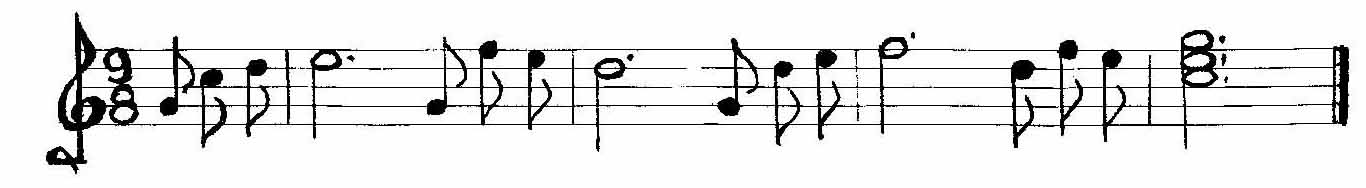 Автор Гимна Мира – Галым Бокаш (Galym Bokash), член комитета “Трансформация мира”, преподаватель из Казахского национального университета им.Аль Фараби.Гимн впервые был исполнен при Торжественном закрытии Форума стран Центральной Азии и Кавказа «Тысячелетия: Итоги и Перспективы», 23 июля 1999 г., в г.Алматы.***Каждое новое поколение уверено, что оно не повторит участи предыдущего поколения, что оно добьется лучшего, и будет жить с надеждой и мечтою, пока не поймет, повзрослев, что детско-юношеским мечтаниям не суждено сбыться. Тогда люди, свыкаясь со своим положением, думают, что раз уж им не удалось достичь чего-то, о чем они мечтали, пусть хотя бы у их детей жизнь сложится лучше. И начинают переносить все свои несбывшиеся надежды на детей. Точно так же, как поступали их родители когда-то, когда они еще были юными. Так продолжается путь человечества от поколения к поколению, в погоне за миражом. И мы проводим жизнь в иллюзиях, навязываемых нам теми, кому и так живется хорошо… .Ерментай СУЛТАНМУРАТ